О  внесении   изменений    в муниципальную программу Яльчикского района Чувашской Республики «Повышение безопасности жизнедеятельности населения и территорий Яльчикского района Чувашской  Республики»            Руководствуясь Бюджетным кодексом Российской Федерации, Уставом Яльчикского района Чувашской Республики, администрация Яльчикского  района  Чувашской  Республики  п о с т а н о в л я е т:	1. Внести  в муниципальную программу Яльчикского района Чувашской Республики «Повышение безопасности жизнедеятельности населения и территорий Яльчикского района Чувашской  Республики», утвержденную постановлением администрации Яльчикского района Чувашской Республики от 06.03.2019 № 155 (далее – Муниципальная программа) следующие изменения:	1) в паспорте Муниципальной программы позицию «Объемы финансирования Муниципальной программы с разбивкой по годам реализации» изложить в следующей редакции: 2) разделы III Муниципальной программы изложить в следующей редакции: «РАЗДЕЛ III. ОБОСНОВАНИЕ ОБЪЕМА ФИНАНСОВЫХ РЕСУРСОВ, НЕОБХОДИМЫХ ДЛЯ РЕАЛИЗАЦИИ МУНИЦИПАЛЬНОЙ ПРОГРАММЫ (С РАСШИФРОВКОЙ ПО ИСТОЧНИКАМ ФИНАНСИРОВАНИЯ, ПО ЭТАПАМ И ГОДАМ РЕАЛИЗАЦИИ МУНИЦИПАЛЬНОЙ ПРОГРАММЫ)Расходы Муниципальной программы формируются за счет средств республиканского бюджета Чувашской Республики и бюджета Яльчикского района чувашской Республики.Общий объем финансирования Муниципальной программы в 2019 - 2035 годах составит 22002,2 тыс. рублей, в том числе за счет средств республиканского бюджета Чувашской Республики – 9944,0 тыс. рублей (45,2%), бюджета Яльчикского района Чувашской Республики – 12058,2 тыс. рублей (54,8%).Прогнозируемый объем финансирования Муниципальной программы на 1 этапе (2019 - 2025 годы) составляет 21352,2 тыс. рублей, в том числе:в 2019 году – 12409,5 тыс. рублей;в 2020 году – 2237,0 тыс. рублей;в 2021 году – 2508,5 тыс. рублей;в 2022 году – 2033,6 тыс. рублей;в 2023 году – 2033,6 тыс. рублей;в 2024 году – 65,0 тыс. рублей;в 2025 году – 65,0 тыс. рублей;         из них средства: республиканского  бюджета – 9944,0 тыс. рублей, в том числе:в 2019 году – 9583,4 тыс. рублей;в 2020 году – 360,6 тыс. рублей;в 2021 году – 0,0 тыс. рублей;в 2022 году – 0,0 тыс. рублей;в 2023 году – 0,0  тыс. рублей;в 2024 году – 0,0 тыс. рублей;в 2025 году – 0,0 тыс. рублей;бюджета Яльчикского района – 11408,2 тыс. рублей, в том числе:в 2019 году – 2826,1 тыс. рублей;в 2020 году – 1876,4 тыс. рублей;в 2021 году – 2508,5 тыс. рублей;в 2022 году – 2033,6 тыс. рублей;в 2023 году – 2033,6 тыс. рублей;в 2024 году – 65,0 тыс. рублей;в 2025 году – 65,0 тыс. рублей;На 2 этапе (2026 - 2030 годы) объем финансирования Муниципальной программы составит 325,0 тыс. рублей, из них средства бюджета Яльчикского района Чувашской Республики – 325,0 тыс. рублей (100,0 %).На 3 этапе (2031 - 2035 годы) объем финансирования Муниципальной программы составит 325,0 тыс. рублей, из них средства бюджета Яльчикского района Чувашской Республики – 325,0 тыс. рублей (100,0 %).Объемы финансирования Муниципальной программы подлежат ежегодному уточнению исходя из реальных возможностей бюджетов всех уровней.Ресурсное обеспечение и прогнозная (справочная) оценка расходов за счет всех источников финансирования реализации Муниципальной программы приведены в приложении № 2 к Муниципальной программе.В Муниципальную программу включены подпрограммы, реализуемые в рамках Муниципальной программы, согласно приложениям № 3 - 5 к Муниципальной программе.»;3) приложение № 2 к Муниципальной  программе  изложить в новой редакции согласно приложению № 1 к настоящему постановлению;    4) в паспорте подпрограммы «Защита населения и территорий от чрезвычайных ситуаций природного и техногенного характера, обеспечение пожарной безопасности населения на водных объектах на территории Яльчикского района Чувашской Республики» Муниципальной программы позицию «Объемы финансирования подпрограммы с разбивкой по годам реализации» изложить в следующей редакции:5) раздел IV подпрограммы «Защита населения и территорий от чрезвычайных ситуаций природного и техногенного характера, обеспечение пожарной безопасности населения на водных объектах на территории Яльчикского района Чувашской Республики» Муниципальной программы изложить в следующей редакции:«РАЗДЕЛ IV. ОБОСНОВАНИЕ ОБЪЕМА ФИНАНСОВЫХ РЕСУРСОВ,НЕОБХОДИМЫХ ДЛЯ РЕАЛИЗАЦИИ ПОДПРОГРАММЫ (С РАСШИФРОВКОЙ ПО ИСТОЧНИКАМ ФИНАНСИРОВАНИЯ, ПО ЭТАПАМ И ГОДАМ РЕАЛИЗАЦИИ ПОДПРОГРАММЫ)Расходы  подпрограммы формируются за счет средств республиканского бюджета Чувашской Республики и бюджета Яльчикского района Чувашской Республики.Общий объем финансирования подпрограммы в 2019 - 2035 годах составит 1395,5 тыс. рублей, в том числе за счет средств республиканского бюджета Чувашской Республики – 360,6 тыс. рублей (25,8%), бюджета Яльчикского района Чувашской Республики – 1034,8 тыс. рублей (74,2%).Прогнозируемый объем финансирования подпрограммы на 1 этапе (2019 - 2025 годы) составляет 1395,5 тыс. рублей, в том числе:в 2019 году – 242,6 тыс. рублей;в 2020 году – 513,8 тыс. рублей;в 2021 году – 448,7 тыс. рублей;в 2022 году – 95,2 тыс. рублей;в 2023 году – 95,2 тыс. рублей;в 2024 году – 0,0 тыс. рублей;в 2025 году  – 0,0 тыс. рублей;из них средства:республиканского бюджета Чувашской Республики – 360,6 тыс. рублей (25,8 %), в том числе:в 2019 году – 0,0 тыс. рублей;в 2020 году – 360,0 тыс. рублей;в 2021 году – 0,0 тыс. рублей;в 2022 году – 0,0 тыс. рублей;в 2023 году – 0,0 тыс. рублей;в 2024 году – 0,0 тыс. рублей;в 2025 году – 0,0 тыс. рублей;в 2026 - 2030 годах – 0,0 тыс. рублей;в 2031 - 2035 годах – 0,0 тыс. рублей;бюджета Яльчикского района Чувашской Республики – 1034,9 тыс. рублей (74,2 %), в том числе:в 2019 году – 242,6 тыс. рублей;в 2020 году – 153,2 тыс. рублей;в 2021 году – 448,7 тыс. рублей;в 2022 году – 95,2 тыс. рублей;в 2023 году – 95,2 тыс. рублей;в 2024 году – 0,0 тыс. рублей;в 2025 году – 0,0 тыс. рублей;в 2026 – 2030 годах – 0,0 тыс. рублей;в 2031 – 2035 годах – 0,0 тыс. рублей.На 2 этапе (2026 - 2030 годы) финансирование подпрограммы не предусмотрено.На 3 этапе (2026 - 2030 годы) финансирование подпрограммы не предусмотрено.Объемы финансирования подпрограммы подлежат ежегодному уточнению исходя из реальных возможностей бюджетов всех уровней.Ресурсное обеспечение подпрограммы за счет всех источников финансирования приведено в приложении к настоящей подпрограмме»;6) приложение к подпрограмме «Защита населения и территорий от чрезвычайных ситуаций природного и техногенного характера, обеспечение пожарной безопасности населения на водных объектах на территории Яльчикского района Чувашской Республики» Муниципальной программы изложить в новой редакции согласно приложению № 2 к настоящему постановлению;    7) в паспорте подпрограммы «Построение (развитие) аппаратно-программного комплекса «Безопасный город» на территории Яльчикского района Чувашской Республики» Муниципальной программы позицию «Объемы финансирования подпрограммы с разбивкой по годам реализации» изложить в следующей редакции:8) раздел  IV подпрограммы «Построение (развитие) аппаратно-программного комплекса «Безопасный город» на территории Яльчикского района Чувашской Республики» Муниципальной программы изложить в следующей редакции:«РАЗДЕЛ IV. ОБОСНОВАНИЕ ОБЪЕМА ФИНАНСОВЫХ РЕСУРСОВ,НЕОБХОДИМЫХ ДЛЯ РЕАЛИЗАЦИИ ПОДПРОГРАММЫ (С РАСШИФРОВКОЙ ПО ИСТОЧНИКАМ ФИНАНСИРОВАНИЯ, ПО ЭТАПАМ И ГОДАМ РЕАЛИЗАЦИИ ПОДПРОГРАММЫ)Расходы подпрограммы формируются за счет средств бюджета Яльчикского района Чувашской Республики.Общий объем финансирования подпрограммы в 2019 - 2035 годах составит 9794,6 тыс. рублей, в том числе за счет средств бюджета Яльчикского района Чувашской Республики – 9794,6 (100,0 %) тыс. рублей.Прогнозируемый объем финансирования подпрограммы на 1 этапе (2019 - 2025 годы) составит 9294,6 тыс. рублей, в том числе:в 2019 году – 1621,8 тыс. рублей;в 2020 году – 1696,2 тыс. рублей;в 2021 году – 2039,8 тыс. рублей;в 2022 году – 1918,4 тыс. рублей;в 2023 году – 1918,4 тыс. рублей;в 2024 году – 50,0 тыс. рублей;в 2025 году – 50,0 тыс. рублей;из них средства бюджета Яльчикского района Чувашской Республики – 9294,6 тыс. рублей (100,0%), в том числе:в 2019 году – 1621,8 тыс. рублей;в 2020 году – 1696,2 тыс. рублей;в 2021 году – 2039,8 тыс. рублей;в 2022 году – 1918,4 тыс. рублей;в 2023 году – 1918,4 тыс. рублей;в 2024 году – 50,0 тыс. рублей;в 2025 году – 50,0 тыс. рублей.На 2 этапе (2026 - 2030 годы) планируемый объем финансирования подпрограммы составит 250,0 тыс. рублей, из них средства бюджета Яльчикского района Чувашской Республики – 250,0 тыс. рублей (100,0%).На 3 этапе (2031 - 2035 годы) планируемый объем финансирования подпрограммы составит 250,0 тыс. рублей, из них средства бюджета Яльчикского района Чувашской Республики – 250,0 тыс. рублей (100,0%).Объемы финансирования подпрограммы подлежат ежегодному уточнению исходя из реальных возможностей бюджетов всех уровней.Ресурсное обеспечение подпрограммы за счет всех источников финансирования приведено в приложении к настоящей подпрограмме.»;9) приложение к подпрограмме «Построение (развитие) аппаратно-программного комплекса «Безопасный город» на территории Яльчикского района Чувашской Республики» Муниципальной программы изложить в новой редакции согласно приложению № 3 к настоящему постановлению.2. Настоящее постановление вступает в силу с момента официального опубликования.       Глава администрации Яльчикского района                                                                                               Л.В. ЛевыйПриложение №1 к постановлению администрацииЯльчикского районаЧувашской Республикиот 07.09.2021 № 410Приложение № 2к муниципальной программеЯльчикского района Чувашской Республики «Повышение безопасности жизнедеятельности населенияи территорий Яльчикского района Чувашской Республики»РЕСУРСНОЕ ОБЕСПЕЧЕНИЕ И ПРОГНОЗНАЯ (СПРАВОЧНАЯ) ОЦЕНКА РАСХОДОВ за счет всех источников финансирования реализации муниципальной программы Яльчикского района Чувашской Республики «Повышение безопасности жизнедеятельности населения и территорий Яльчикского района Чувашской Республики»___________________________Приложение №2 к постановлению администрацииЯльчикского районаЧувашской Республикиот 07.09.2021 № 410Приложение к подпрограмме «Защита населения и территорий от чрезвычайных ситуаций природного и техногенного характера, обеспечение пожарной безопасности и безопасности населения на водных объектах на территории Яльчикского района Чувашской Республики» муниципальной программы Яльчикского района Чувашской Республики «Повышение безопасности жизнедеятельности населения и территорий Яльчикского района Чувашской Республики»РЕСУРСНОЕ ОБЕСПЕЧЕНИЕреализации подпрограммы «Защита населения и территорий от чрезвычайных ситуаций природного и техногенногохарактера, обеспечение пожарной безопасности и безопасности населения на водных объектах на территории Яльчикского района Чувашской Республики» муниципальной программы Яльчикского района Чувашской Республики «Повышение безопасности жизнедеятельности населения и территорий Яльчикского района Чувашской Республики» за счет всех источников финансирования--------------------------------<*> Мероприятия проводятся по согласованию с исполнителем.<**> Приводятся значения целевых показателей (индикаторов) в 2030 и 2035 годах соответственно__________________Приложение №3 к постановлению администрацииЯльчикского районаЧувашской Республикиот 07.09.2021 № 410«Приложение к подпрограмме «Построение (развитие)аппаратно-программного комплекса«Безопасный город» на территорииЯльчикского района Чувашской Республики» муниципальной программы Яльчикского района Чувашской Республики«Повышение безопасности жизнедеятельности населения и территорий Яльчикского района Чувашской Республики»РЕСУРСНОЕ ОБЕСПЕЧЕНИЕреализации подпрограммы «Построение (развитие) аппаратно-программного комплекса «Безопасный город»на территории Яльчикского района Чувашской Республики» муниципальной программы Яльчикского района Чувашской Республики «Повышение безопасности жизнедеятельности населения и территорий Яльчикского района Чувашской Республики» за счет всех источников финансирования__________________________<*>  Мероприятия проводятся по согласованию с исполнителем.<**> Приводятся значения целевых индикаторов и показателей в 2030 и 2035 годах соответственно.__________________Чăваш РеспубликиЕлчĕк районĕЕлчẽк районадминистрацийĕЙЫШĂНУ2021 ҫ. сентябрӗн 7 - мӗшӗ № 410         Елчĕк ялĕ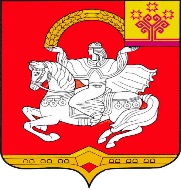       Чувашская  Республика       Яльчикский район      Администрация         Яльчикского района         ПОСТАНОВЛЕНИЕ    «7» сентября 2021 г. № 410                  село Яльчики«Объемы финансирования Муниципальной программы с разбивкой по годам реализации –прогнозируемый объем финансирования мероприятий Муниципальной программы   в 2019-2035 годах составляет 22002,2 тыс. рублей, в том числе:в 2019 году – 12409,5 тыс. рублей;в 2020 году – 2237,0 тыс. рублей;в 2021 году – 2508,5 тыс. рублей;в 2022 году – 2033,6 тыс. рублей;в 2023 году – 2033,6 тыс. рублей;в 2024 году – 65,0 тыс. рублей;в 2025 году – 65,0 тыс. рублей;в 2026 - 2030 годах – 325,0 тыс. рублей;в 2031 - 2035 годах – 325,0 тыс. рублей;из них средства: республиканского бюджета – 9944,0 тыс. рублей (45,2 %), в том числе:в 2019 году – 9583,4 тыс. рублей;в 2020 году – 360,0 тыс. рублей;в 2021 году – 0,0 тыс. рублей;в 2022 году – 0,0 тыс. рублей;в 2023 году – 0,0 тыс. рублей;в 2024 году – 0,0 тыс. рублей;в 2025 году – 0,0 тыс. рублей;в 2026 - 2030 годах – 0,0 тыс. рублей;в 2031 - 2035 годах – 0,0 тыс. рублей;бюджета Яльчикского района – 12058,2 тыс. рублей (54,8 %), в том числе:в 2019 году – 2826,1 тыс. рублей;в 2020 году – 1876,4 тыс. рублей;в 2021 году – 2508,5 тыс. рублей;в 2022 году – 2033,6 тыс. рублей;в 2023 году – 2033,6 тыс. рублей;в 2024 году – 65,0 тыс. рублей;в 2025 году – 65,0 тыс. рублей;в 2026 - 2030 годах – 325,0 тыс. рублей;в 2031 - 2035 годах – 325,0 тыс. рублей.Объемы финансирования Муниципальной программы уточняются  при формировании бюджетов на очередной финансовый год и на плановый период»;«Объемы финансирования подпрограммы с разбивкой по годам реализации –прогнозируемый объем финансирования мероприятий подпрограммы в 2019 - 2035 годах составляет 1395,5 тыс. рублей, в том числе:в 2019 году – 242,6 тыс. рублей;в 2020 году – 513,8 тыс. рублей;в 2021 году – 448,7 тыс. рублей;в 2022 году – 95,2 тыс. рублей;в 2023 году – 95,2 тыс. рублей;в 2024 году – 0,0 тыс. рублей;в 2025 году – 0,0 тыс. рублей;в 2026 – 2030 годах – 0,0 тыс. рублей;в 2031 – 2035 годах – 0,0 тыс. рублей;из них средства: республиканского бюджета – 360,6 тыс. рублей (25,8 %), в том числе:в 2019 году – 0,0 тыс. рублей;в 2020 году – 360,0 тыс. рублей;в 2021 году – 0,0 тыс. рублей;в 2022 году – 0,0 тыс. рублей;в 2023 году – 0,0 тыс. рублей;в 2024 году – 0,0 тыс. рублей;в 2025 году – 0,0 тыс. рублей;в 2026 - 2030 годах – 0,0 тыс. рублей;в 2031 - 2035 годах – 0,0 тыс. рублей;бюджета Яльчикского района Чувашской Республики – 1034,9 тыс. рублей (74,2 %), в том числе:в 2019 году – 242,6 тыс. рублей;в 2020 году – 153,2 тыс. рублей;в 2021 году – 448,7 тыс. рублей;в 2022 году – 95,2 тыс. рублей;в 2023 году – 95,2 тыс. рублей;в 2024 году – 0,0 тыс. рублей;в 2025 году – 0,0 тыс. рублей;в 2026 – 2030 годах – 0,0 тыс. рублей;в 2031 – 2035 годах – 0,0 тыс. рублей.Объемы финансирования мероприятий подпрограммы подлежат ежегодному уточнению исходя из возможностей бюджета Яльчикского района Чувашской Республики»;«Объемы финансирования подпрограммы с разбивкой по годам реализации –прогнозируемый объем финансирования мероприятий подпрограммы в 2019 - 2035 годах составляют 9794,6 тыс. рублей, в том числе:в 2019 году – 1621,8 тыс. рублей;в 2020 году – 1696,2 тыс. рублей;в 2021 году – 2039,8 тыс. рублей;в 2022 году – 1918,4 тыс. рублей;в 2023 году – 1918,4 тыс. рублей;в 2024 году – 50,0 тыс. рублей;в 2025 году – 50,0 тыс. рублей;в 2026 – 2030 годах – 250,0 тыс. рублей;в 2031 – 2035 годах – 250,0 тыс. рублей;из них средства бюджета Яльчикского района Чувашской Республики – 9794,6 тыс. рублей (100,0%), в том числе:в 2019 году – 1621,8 тыс. рублей;в 2020 году – 1696,2 тыс. рублей;в 2021 году – 2039,8 тыс. рублей;в 2022 году – 1918,4 тыс. рублей;в 2023 году – 1918,4 тыс. рублей;в 2024 году – 50,0 тыс. рублей;в 2025 году – 50,0 тыс. рублей;в 2026 – 2030 годах – 250,0 тыс. рублей;в 2031 – 2035 годах – 250,0 тыс. рублей.Объемы финансирования мероприятий подпрограммы подлежат ежегодному уточнению исходя из возможностей бюджета Яльчикского района Чувашской Республики»;СтатусНаименование муниципальной программы Яльчикского района Чувашской Республики, подпрограммы муниципальной программы Яльчикского района Чувашской Республики (программы, ведомственной целевой программы Яльчикского района Чувашской Республики, основного мероприятия)Код бюджетной классификацииКод бюджетной классификацииИсточники финансированияРасходы по годам, тыс. рублейРасходы по годам, тыс. рублейРасходы по годам, тыс. рублейРасходы по годам, тыс. рублейРасходы по годам, тыс. рублейРасходы по годам, тыс. рублейРасходы по годам, тыс. рублейРасходы по годам, тыс. рублейРасходы по годам, тыс. рублейСтатусНаименование муниципальной программы Яльчикского района Чувашской Республики, подпрограммы муниципальной программы Яльчикского района Чувашской Республики (программы, ведомственной целевой программы Яльчикского района Чувашской Республики, основного мероприятия)главный распоря-дитель бюджет-ных средствцелевая статья расходовИсточники финансирования20192020202120222023202420252026 – 20302031-203512345789101112131415Муниципальная программа Яльчикского района Чувашской Республики«Повышение безопасности жизнедеятельности населения и территорий Яльчикского района Чувашской Республики»ххвсего12409,52237,0 2508,52033,62033,665,065,0325,0325,0Муниципальная программа Яльчикского района Чувашской Республики«Повышение безопасности жизнедеятельности населения и территорий Яльчикского района Чувашской Республики»ххреспубликанский бюджет Чувашской Республики9583,4360,60,00,00,00,00,00,00,0Муниципальная программа Яльчикского района Чувашской Республики«Повышение безопасности жизнедеятельности населения и территорий Яльчикского района Чувашской Республики»ххбюджет Яльчикского района2826,11876,4 2508,52033,62033,665,065,0325,0325,0Подпрограмма «Защита населения и территорий от чрезвычайных ситуаций природного и техногенного характера, обеспечение пожарной безопасности и безопасности населения на водных объектах на территории Яльчикского района Чувашской Республики»ххвсего242,6513,8448,795,295,20,00,00,00,0Подпрограмма «Защита населения и территорий от чрезвычайных ситуаций природного и техногенного характера, обеспечение пожарной безопасности и безопасности населения на водных объектах на территории Яльчикского района Чувашской Республики»ххреспубликанский бюджет Чувашской Республики0,0360,60,00,00,00,00,00,00,0Подпрограмма «Защита населения и территорий от чрезвычайных ситуаций природного и техногенного характера, обеспечение пожарной безопасности и безопасности населения на водных объектах на территории Яльчикского района Чувашской Республики»ххбюджет Яльчикского района242,6153,2448,795,295,20,00,00,00,0Основное мероприятие 1Обеспечение деятельности государственных учреждений, реализующих на территории Яльчикского района Чувашской Республики государственную политику в области пожарной безопасностиххвсего0,00,00,00,00,00,00,00,00,0Основное мероприятие 1Обеспечение деятельности государственных учреждений, реализующих на территории Яльчикского района Чувашской Республики государственную политику в области пожарной безопасностиххреспубликанский бюджет Чувашской Республики0,00,00,00,00,00,00,00,00,0Основное мероприятие 1Обеспечение деятельности государственных учреждений, реализующих на территории Яльчикского района Чувашской Республики государственную политику в области пожарной безопасностиххбюджет Яльчикского района0,00,00,00,00,00,00,00,00,0Основное мероприятие 2Обеспечение деятельности государственных учреждений, реализующих мероприятия по обеспечению безопасности и защиты населения и территорий Яльчикского района Чувашской Республики от чрезвычайных ситуаций природного и техногенного характераххВсего0,00,00,00,00,00,00,00,00,0Основное мероприятие 2Обеспечение деятельности государственных учреждений, реализующих мероприятия по обеспечению безопасности и защиты населения и территорий Яльчикского района Чувашской Республики от чрезвычайных ситуаций природного и техногенного характераххреспубликанский бюджет Чувашской Республики0,00,00,00,00,00,00,00,00,0Основное мероприятие 2Обеспечение деятельности государственных учреждений, реализующих мероприятия по обеспечению безопасности и защиты населения и территорий Яльчикского района Чувашской Республики от чрезвычайных ситуаций природного и техногенного характераххбюджет Яльчикского района0,00,00,00,00,00,00,00,00,0Основное мероприятие 3Обеспечение деятельности государственных учреждений, реализующих мероприятия по подготовке населения Яльчикского района Чувашской Республики к действиям в чрезвычайных ситуациях природного и техногенного характераххВсего0,00,00,00,00,00,00,00,00,0Основное мероприятие 3Обеспечение деятельности государственных учреждений, реализующих мероприятия по подготовке населения Яльчикского района Чувашской Республики к действиям в чрезвычайных ситуациях природного и техногенного характераххреспубликанский бюджет Чувашской Республики0,00,00,00,00,00,00,00,00,0Основное мероприятие 3Обеспечение деятельности государственных учреждений, реализующих мероприятия по подготовке населения Яльчикского района Чувашской Республики к действиям в чрезвычайных ситуациях природного и техногенного характераххбюджет Яльчикского района0,00,00,00,00,00,00,00,00,0Основное мероприятие 4Развитие гражданской обороны, повышение уровня готовности территориальной подсистемы Яльчикского района Чувашской Республики единой государственной системы предупреждения и ликвидации чрезвычайных ситуаций к оперативному реагированию на чрезвычайные ситуации, пожары и происшествия на водных объектахххВсего242,6111,2448,795,295,20,00,00,00,0Основное мероприятие 4Развитие гражданской обороны, повышение уровня готовности территориальной подсистемы Яльчикского района Чувашской Республики единой государственной системы предупреждения и ликвидации чрезвычайных ситуаций к оперативному реагированию на чрезвычайные ситуации, пожары и происшествия на водных объектахххреспубликанский бюджет Чувашской Республики0,00,00,00,00,00,00,00,00,0Основное мероприятие 4Развитие гражданской обороны, повышение уровня готовности территориальной подсистемы Яльчикского района Чувашской Республики единой государственной системы предупреждения и ликвидации чрезвычайных ситуаций к оперативному реагированию на чрезвычайные ситуации, пожары и происшествия на водных объектахххбюджет Яльчикского района242,6111,2448,795,295,20,00,00,00,0Основное мероприятие 5Совершенствование функционирования органов управления территориальной подсистемы Яльчикского района Чувашской Республики единой муниципальной системы предупреждения и ликвидации чрезвычайных ситуаций, систем оповещения и информирования населенияххВсего0,00,00,00,00,00,00,00,00,0Основное мероприятие 5Совершенствование функционирования органов управления территориальной подсистемы Яльчикского района Чувашской Республики единой муниципальной системы предупреждения и ликвидации чрезвычайных ситуаций, систем оповещения и информирования населенияххреспубликанский бюджет Чувашской Республики0,00,00,00,00,00,00,00,00,0Основное мероприятие 5Совершенствование функционирования органов управления территориальной подсистемы Яльчикского района Чувашской Республики единой муниципальной системы предупреждения и ликвидации чрезвычайных ситуаций, систем оповещения и информирования населенияххбюджет Яльчикского района0,00,00,00,00,00,00,00,00,0Основное мероприятие 6Обеспечение безопасности населения и муниципальной (коммунальной) инфраструктурыххВсего0,0402,60,00,00,00,00,00,00,0Основное мероприятие 6Обеспечение безопасности населения и муниципальной (коммунальной) инфраструктурыххреспубликанский бюджет Чувашской Республики0,0360,60,00,00,00,00,00,00,0Основное мероприятие 6Обеспечение безопасности населения и муниципальной (коммунальной) инфраструктурыххбюджет Яльчикского района0,042,00,00,00,00,00,00,00,0Подпрограмма «Профилактика терроризма и экстремистской деятельности в Яльчикском районе Чувашской Республике»ххВсего10545,127,020,020,020,015,015,075,075,0Подпрограмма «Профилактика терроризма и экстремистской деятельности в Яльчикском районе Чувашской Республике»ххреспубликанский бюджет Чувашской Республики9583,40,00,00,00,00,00,00,00,0Подпрограмма «Профилактика терроризма и экстремистской деятельности в Яльчикском районе Чувашской Республике»ххбюджет Яльчикского района961,727,020,020,020,015,015,075,075,0Основное мероприятие 1Совершенствование взаимодействия органов исполнительной власти Яльчикского района Чувашской Республики и институтов гражданского общества в работе по профилактике терроризма и экстремистской деятельностиххВсего0,00,00,00,00,00,00,00,00,0Основное мероприятие 1Совершенствование взаимодействия органов исполнительной власти Яльчикского района Чувашской Республики и институтов гражданского общества в работе по профилактике терроризма и экстремистской деятельностиххреспубликанский бюджет Чувашской Республики0,00,00,00,00,00,00,00,00,0Основное мероприятие 1Совершенствование взаимодействия органов исполнительной власти Яльчикского района Чувашской Республики и институтов гражданского общества в работе по профилактике терроризма и экстремистской деятельностиххбюджет Яльчикского района0,00,00,00,00,00,00,00,00,0Основное мероприятие 2Профилактическая работа по укреплению стабильности в обществеххВсего0,00,00,00,00,00,00,00,00,0Основное мероприятие 2Профилактическая работа по укреплению стабильности в обществеххреспубликанский бюджет Чувашской Республики0,00,00,00,00,00,00,00,00,0Основное мероприятие 2Профилактическая работа по укреплению стабильности в обществеххбюджет Яльчикского района0,00,00,00,00,00,00,00,00,0Основное мероприятие 3Образовательно-воспитательные, культурно-массовые и спортивные мероприятияххВсего0,00,00,00,00,00,00,00,00,0Основное мероприятие 3Образовательно-воспитательные, культурно-массовые и спортивные мероприятияххреспубликанский бюджет Чувашской Республики0,00,00,00,00,00,00,00,00,0Основное мероприятие 3Образовательно-воспитательные, культурно-массовые и спортивные мероприятияххбюджет Яльчикского района0,00,00,00,00,00,00,00,00,0Основное мероприятие 4Информационная работа по профилактике терроризма и экстремистской деятельностиххВсего10,0 10,0 10,010,010,05,05,025,0 25,0 Основное мероприятие 4Информационная работа по профилактике терроризма и экстремистской деятельностиххреспубликанский бюджет Чувашской Республики0,0 0,0 0,0 0,0 10,0 0,0 0,0 0,0 0,0 Основное мероприятие 4Информационная работа по профилактике терроризма и экстремистской деятельностиххбюджет Яльчикского района10,0 10,0 10,010,010,05,05,025,0 25,0 Основное мероприятие 5Мероприятия по профилактике и соблюдению правопорядка на улицах и в других общественных местахххВсего10535,1 17,010,010,010,010,010,050,0 50,0 Основное мероприятие 5Мероприятия по профилактике и соблюдению правопорядка на улицах и в других общественных местахххреспубликанский бюджет Чувашской Республики9583,40,0 0,0 0,0 0,0 0,0 0,0 0,0 0,0 Основное мероприятие 5Мероприятия по профилактике и соблюдению правопорядка на улицах и в других общественных местахххбюджет Яльчикского района951,717,010,010,010,010,010,050,0 50,0 Основное мероприятие 6Профилактика правонарушений со стороны членов семей участников религиозно-экстремистских объединений и псевдорелигиозных сект деструктивной направленностиххВсего0,00,00,00,00,00,00,00,00,0Основное мероприятие 6Профилактика правонарушений со стороны членов семей участников религиозно-экстремистских объединений и псевдорелигиозных сект деструктивной направленностиххреспубликанский бюджет Чувашской Республики0,00,00,00,00,00,00,00,00,0Основное мероприятие 6Профилактика правонарушений со стороны членов семей участников религиозно-экстремистских объединений и псевдорелигиозных сект деструктивной направленностиххбюджет Яльчикского района0,00,00,00,00,00,00,00,00,0Подпрограмма «Построение (развитие) аппаратно-программного комплекса «Безопасный город» на территории Яльчикского района Чувашской Республики»ххВсего1621,81696,22039,81918,41918,450,050,0250,0250,0Подпрограмма «Построение (развитие) аппаратно-программного комплекса «Безопасный город» на территории Яльчикского района Чувашской Республики»ххреспубликанский бюджет Чувашской Республики0,00,00,00,00,00,00,00,00,0Подпрограмма «Построение (развитие) аппаратно-программного комплекса «Безопасный город» на территории Яльчикского района Чувашской Республики»ххбюджет Яльчикского района1621,81696,22039,81918,41918,450,050,0250,0250,0Основное мероприятие 1Создание системы обеспечения вызова экстренных оперативных служб по единому номеру «112» на территории Яльчикского района Чувашской РеспубликиххВсего0,00,00,00,00,00,00,00,00,0Основное мероприятие 1Создание системы обеспечения вызова экстренных оперативных служб по единому номеру «112» на территории Яльчикского района Чувашской Республикиххреспубликанский бюджет Чувашской Республики0,00,00,00,00,00,00,00,00,0Основное мероприятие 1Создание системы обеспечения вызова экстренных оперативных служб по единому номеру «112» на территории Яльчикского района Чувашской Республикиххбюджет Яльчикского района0,00,00,00,00,00,00,00,00,0Основное мероприятие 2Обеспечение безопасности населения и муниципальной (коммунальной) инфраструктурыххВсего522,1506,5718,3499,6499,650,050,0250,0250,0Основное мероприятие 2Обеспечение безопасности населения и муниципальной (коммунальной) инфраструктурыххреспубликанский бюджет Чувашской Республики0,00,00,00,00,00,00,00,00,0Основное мероприятие 2Обеспечение безопасности населения и муниципальной (коммунальной) инфраструктурыххбюджет Яльчикского района522,1506,5718,3499,6499,650,050,0250,0250,0Основное мероприятие 3Обеспечение безопасности на транспортеххВсего0,00,00,00,00,00,00,00,00,0Основное мероприятие 3Обеспечение безопасности на транспортеххреспубликанский бюджет Чувашской Республики0,00,00,00,00,00,00,00,00,0Основное мероприятие 3Обеспечение безопасности на транспортеххбюджет Яльчикского района0,00,00,00,00,00,00,00,00,0Основное мероприятие 4Обеспечение управления оперативной обстановкой в муниципальном образованииххВсего1099,71189,71321,51418,81418,80,00,00,00,0Основное мероприятие 4Обеспечение управления оперативной обстановкой в муниципальном образованииххреспубликанский бюджет Чувашской Республики0,00,00,00,00,00,00,00,00,0Основное мероприятие 4Обеспечение управления оперативной обстановкой в муниципальном образованииххбюджет Яльчикского района1099,71189,71321,51418,81418,80,00,00,00,0СтатусНаименование подпрограммы муниципальной программы Яльчикского района Чувашской Республики (основного мероприятия, мероприятия)Задача подпрограммы муниципальной программы Яльчикского района Чувашской РеспубликиОтветственный исполнитель, соисполнитель, участникиКод бюджетной классификацииКод бюджетной классификацииКод бюджетной классификацииКод бюджетной классификацииИсточники финансированияРасходы по годам, тыс. рублейРасходы по годам, тыс. рублейРасходы по годам, тыс. рублейРасходы по годам, тыс. рублейРасходы по годам, тыс. рублейРасходы по годам, тыс. рублейРасходы по годам, тыс. рублейРасходы по годам, тыс. рублейРасходы по годам, тыс. рублейСтатусНаименование подпрограммы муниципальной программы Яльчикского района Чувашской Республики (основного мероприятия, мероприятия)Задача подпрограммы муниципальной программы Яльчикского района Чувашской РеспубликиОтветственный исполнитель, соисполнитель, участникиглавный распоря-дитель бюджетных средствраздел, подразделцелевая статья расходовгруппа (под-групп-па) вида расходовИсточники финансирования20192020202120222023202420252026-20302031-2035123456789101112131415161718Подпрограмма«Защита населения и территорий от чрезвычайных ситуаций природного и техногенного характера, обеспечение пожарной безопасности и безопасности населения на водных объектах на территории Яльчикского района Чувашской Республики»ответственный исполнитель –администрация Яльчикского района;соисполнители и участники:отдел  образования и молодежной политики администрации Яльчикского района Чувашской Республики;отдел культуры отделение надзорной деятельности и профилактической работы по Яльчикскому району;пожарная часть-44 по охране села Яльчики КУ «ЧРПС» ГКЧС Чувашии;органы местного самоуправления*xxхxвсего242,6513,8448,795,295,20,00,00,00,0Подпрограмма«Защита населения и территорий от чрезвычайных ситуаций природного и техногенного характера, обеспечение пожарной безопасности и безопасности населения на водных объектах на территории Яльчикского района Чувашской Республики»ответственный исполнитель –администрация Яльчикского района;соисполнители и участники:отдел  образования и молодежной политики администрации Яльчикского района Чувашской Республики;отдел культуры отделение надзорной деятельности и профилактической работы по Яльчикскому району;пожарная часть-44 по охране села Яльчики КУ «ЧРПС» ГКЧС Чувашии;органы местного самоуправления*xxxxреспубликанский бюджет Чувашской Республики0,0360,60,00,00,00,00,00,00,0Подпрограмма«Защита населения и территорий от чрезвычайных ситуаций природного и техногенного характера, обеспечение пожарной безопасности и безопасности населения на водных объектах на территории Яльчикского района Чувашской Республики»ответственный исполнитель –администрация Яльчикского района;соисполнители и участники:отдел  образования и молодежной политики администрации Яльчикского района Чувашской Республики;отдел культуры отделение надзорной деятельности и профилактической работы по Яльчикскому району;пожарная часть-44 по охране села Яльчики КУ «ЧРПС» ГКЧС Чувашии;органы местного самоуправления*ххххбюджет Яльчикского района242,6153,2448,795,295,20,00,00,00,0Основное мероприятие 1Обеспечение деятельности государственных учреждений, реализующих на территории Яльчикского района Чувашской Республики государственную политику в области пожарной безопасностиорганизация и осуществление профилактики пожаров;организация и осуществление тушения пожаров, спасания людей и материальных ценностей при пожарахответственный исполнитель –администрация Яльчикского района;соисполнители и участники:отдел  образования и молодежной политики администрации Яльчикского района Чувашской Республики;отдел культуры отделение надзорной деятельности и профилактической работы по Яльчикскому району;пожарная часть-44 по охране села Яльчики КУ «ЧРПС» ГКЧС Чувашии;органы местного самоуправления*хххxвсего0,00,00,00,00,00,00,00,00,0Основное мероприятие 1Обеспечение деятельности государственных учреждений, реализующих на территории Яльчикского района Чувашской Республики государственную политику в области пожарной безопасностиорганизация и осуществление профилактики пожаров;организация и осуществление тушения пожаров, спасания людей и материальных ценностей при пожарахответственный исполнитель –администрация Яльчикского района;соисполнители и участники:отдел  образования и молодежной политики администрации Яльчикского района Чувашской Республики;отдел культуры отделение надзорной деятельности и профилактической работы по Яльчикскому району;пожарная часть-44 по охране села Яльчики КУ «ЧРПС» ГКЧС Чувашии;органы местного самоуправления*ххххреспубликанский бюджет Чувашской Республики0,00,00,00,00,00,00,00,00,0Основное мероприятие 1Обеспечение деятельности государственных учреждений, реализующих на территории Яльчикского района Чувашской Республики государственную политику в области пожарной безопасностиорганизация и осуществление профилактики пожаров;организация и осуществление тушения пожаров, спасания людей и материальных ценностей при пожарахответственный исполнитель –администрация Яльчикского района;соисполнители и участники:отдел  образования и молодежной политики администрации Яльчикского района Чувашской Республики;отдел культуры отделение надзорной деятельности и профилактической работы по Яльчикскому району;пожарная часть-44 по охране села Яльчики КУ «ЧРПС» ГКЧС Чувашии;органы местного самоуправления*хххбюджет Яльчикского района0,00,00,00,00,00,00,00,00,0Целевые показатели (индикаторы) подпрограммы, увязанные с основным мероприятием 1количество зарегистрированных пожаров (единиц)количество зарегистрированных пожаров (единиц)количество зарегистрированных пожаров (единиц)количество зарегистрированных пожаров (единиц)количество зарегистрированных пожаров (единиц)количество зарегистрированных пожаров (единиц)количество зарегистрированных пожаров (единиц)х1824171717171615**14**Целевые показатели (индикаторы) подпрограммы, увязанные с основным мероприятием 1количество погибших на пожарах (человек)количество погибших на пожарах (человек)количество погибших на пожарах (человек)количество погибших на пожарах (человек)количество погибших на пожарах (человек)количество погибших на пожарах (человек)количество погибших на пожарах (человек)х51555543**2**Целевые показатели (индикаторы) подпрограммы, увязанные с основным мероприятием 1количество травмированных на пожарах людей (человек)количество травмированных на пожарах людей (человек)количество травмированных на пожарах людей (человек)количество травмированных на пожарах людей (человек)количество травмированных на пожарах людей (человек)количество травмированных на пожарах людей (человек)количество травмированных на пожарах людей (человек)х20222222**2**Целевые показатели (индикаторы) подпрограммы, увязанные с основным мероприятием 1улучшение показателей оперативного реагирования на пожары, в том числе сокращение среднего времени:улучшение показателей оперативного реагирования на пожары, в том числе сокращение среднего времени:улучшение показателей оперативного реагирования на пожары, в том числе сокращение среднего времени:улучшение показателей оперативного реагирования на пожары, в том числе сокращение среднего времени:улучшение показателей оперативного реагирования на пожары, в том числе сокращение среднего времени:улучшение показателей оперативного реагирования на пожары, в том числе сокращение среднего времени:улучшение показателей оперативного реагирования на пожары, в том числе сокращение среднего времени:хЦелевые показатели (индикаторы) подпрограммы, увязанные с основным мероприятием 1прибытия 1-го пожарного подразделения к месту пожара (в сельской местности) (минут):прибытия 1-го пожарного подразделения к месту пожара (в сельской местности) (минут):прибытия 1-го пожарного подразделения к месту пожара (в сельской местности) (минут):прибытия 1-го пожарного подразделения к месту пожара (в сельской местности) (минут):прибытия 1-го пожарного подразделения к месту пожара (в сельской местности) (минут):прибытия 1-го пожарного подразделения к месту пожара (в сельской местности) (минут):прибытия 1-го пожарного подразделения к месту пожара (в сельской местности) (минут):х10,010,09,959,859,89,759,79,45**9,2**Целевые показатели (индикаторы) подпрограммы, увязанные с основным мероприятием 1локализации пожара (минут)локализации пожара (минут)локализации пожара (минут)локализации пожара (минут)локализации пожара (минут)локализации пожара (минут)локализации пожара (минут)х5,05,04,954,854,84,754,74,45**4,2**Целевые показатели (индикаторы) подпрограммы, увязанные с основным мероприятием 1ликвидации открытого горения (минут)ликвидации открытого горения (минут)ликвидации открытого горения (минут)ликвидации открытого горения (минут)ликвидации открытого горения (минут)ликвидации открытого горения (минут)ликвидации открытого горения (минут)х9,09,08,958,858,88,758,78,45**8,2**Целевые показатели (индикаторы) подпрограммы, увязанные с основным мероприятием 1уровень оснащенности подразделений противопожарной службы современный техникой (%)уровень оснащенности подразделений противопожарной службы современный техникой (%)уровень оснащенности подразделений противопожарной службы современный техникой (%)уровень оснащенности подразделений противопожарной службы современный техникой (%)уровень оснащенности подразделений противопожарной службы современный техникой (%)уровень оснащенности подразделений противопожарной службы современный техникой (%)уровень оснащенности подразделений противопожарной службы современный техникой (%)х62,962,957,438,838,838,838,850,0**65,0**Цель «Повышение уровня готовности в области гражданской обороны, защиты населения и территорий от чрезвычайных ситуаций природногои техногенного характера, обеспечения пожарной безопасности и безопасности людей на водных объектах»Цель «Повышение уровня готовности в области гражданской обороны, защиты населения и территорий от чрезвычайных ситуаций природногои техногенного характера, обеспечения пожарной безопасности и безопасности людей на водных объектах»Цель «Повышение уровня готовности в области гражданской обороны, защиты населения и территорий от чрезвычайных ситуаций природногои техногенного характера, обеспечения пожарной безопасности и безопасности людей на водных объектах»Цель «Повышение уровня готовности в области гражданской обороны, защиты населения и территорий от чрезвычайных ситуаций природногои техногенного характера, обеспечения пожарной безопасности и безопасности людей на водных объектах»Цель «Повышение уровня готовности в области гражданской обороны, защиты населения и территорий от чрезвычайных ситуаций природногои техногенного характера, обеспечения пожарной безопасности и безопасности людей на водных объектах»Цель «Повышение уровня готовности в области гражданской обороны, защиты населения и территорий от чрезвычайных ситуаций природногои техногенного характера, обеспечения пожарной безопасности и безопасности людей на водных объектах»Цель «Повышение уровня готовности в области гражданской обороны, защиты населения и территорий от чрезвычайных ситуаций природногои техногенного характера, обеспечения пожарной безопасности и безопасности людей на водных объектах»Цель «Повышение уровня готовности в области гражданской обороны, защиты населения и территорий от чрезвычайных ситуаций природногои техногенного характера, обеспечения пожарной безопасности и безопасности людей на водных объектах»Цель «Повышение уровня готовности в области гражданской обороны, защиты населения и территорий от чрезвычайных ситуаций природногои техногенного характера, обеспечения пожарной безопасности и безопасности людей на водных объектах»Цель «Повышение уровня готовности в области гражданской обороны, защиты населения и территорий от чрезвычайных ситуаций природногои техногенного характера, обеспечения пожарной безопасности и безопасности людей на водных объектах»Цель «Повышение уровня готовности в области гражданской обороны, защиты населения и территорий от чрезвычайных ситуаций природногои техногенного характера, обеспечения пожарной безопасности и безопасности людей на водных объектах»Цель «Повышение уровня готовности в области гражданской обороны, защиты населения и территорий от чрезвычайных ситуаций природногои техногенного характера, обеспечения пожарной безопасности и безопасности людей на водных объектах»Цель «Повышение уровня готовности в области гражданской обороны, защиты населения и территорий от чрезвычайных ситуаций природногои техногенного характера, обеспечения пожарной безопасности и безопасности людей на водных объектах»Цель «Повышение уровня готовности в области гражданской обороны, защиты населения и территорий от чрезвычайных ситуаций природногои техногенного характера, обеспечения пожарной безопасности и безопасности людей на водных объектах»Цель «Повышение уровня готовности в области гражданской обороны, защиты населения и территорий от чрезвычайных ситуаций природногои техногенного характера, обеспечения пожарной безопасности и безопасности людей на водных объектах»Цель «Повышение уровня готовности в области гражданской обороны, защиты населения и территорий от чрезвычайных ситуаций природногои техногенного характера, обеспечения пожарной безопасности и безопасности людей на водных объектах»Цель «Повышение уровня готовности в области гражданской обороны, защиты населения и территорий от чрезвычайных ситуаций природногои техногенного характера, обеспечения пожарной безопасности и безопасности людей на водных объектах»Цель «Повышение уровня готовности в области гражданской обороны, защиты населения и территорий от чрезвычайных ситуаций природногои техногенного характера, обеспечения пожарной безопасности и безопасности людей на водных объектах»Основное мероприятие 2Обеспечение деятельности государственных учреждений, реализующих мероприятия по обеспечению безопасности и защиты населения и территорий Яльчикского района Чувашской Республики от чрезвычайных ситуаций природного и техногенного характераорганизация и осуществление профилактических мероприятий, направленных на недопущение возникновения ЧС;организация проведения аварийно-спасательных и других неотложных работ в районе чрезвычайной ситуации природного и техногенного характераответственный исполнитель –администрация Яльчикского района;соисполнители и участники:отдел  образования и молодежной политики администрации Яльчикского района Чувашской Республики;отдел культуры отделение надзорной деятельности и профилактической работы по Яльчикскому району;пожарная часть-44 по охране села Яльчики КУ «ЧРПС» ГКЧС Чувашии;органы местного самоуправления*ххxxвсего0,00,00,00,00,00,00,00,00,0Основное мероприятие 2Обеспечение деятельности государственных учреждений, реализующих мероприятия по обеспечению безопасности и защиты населения и территорий Яльчикского района Чувашской Республики от чрезвычайных ситуаций природного и техногенного характераорганизация и осуществление профилактических мероприятий, направленных на недопущение возникновения ЧС;организация проведения аварийно-спасательных и других неотложных работ в районе чрезвычайной ситуации природного и техногенного характераответственный исполнитель –администрация Яльчикского района;соисполнители и участники:отдел  образования и молодежной политики администрации Яльчикского района Чувашской Республики;отдел культуры отделение надзорной деятельности и профилактической работы по Яльчикскому району;пожарная часть-44 по охране села Яльчики КУ «ЧРПС» ГКЧС Чувашии;органы местного самоуправления*хххxреспубликанский бюджет Чувашской Республики0,00,00,00,00,00,00,00,00,0Основное мероприятие 2Обеспечение деятельности государственных учреждений, реализующих мероприятия по обеспечению безопасности и защиты населения и территорий Яльчикского района Чувашской Республики от чрезвычайных ситуаций природного и техногенного характераорганизация и осуществление профилактических мероприятий, направленных на недопущение возникновения ЧС;организация проведения аварийно-спасательных и других неотложных работ в районе чрезвычайной ситуации природного и техногенного характераответственный исполнитель –администрация Яльчикского района;соисполнители и участники:отдел  образования и молодежной политики администрации Яльчикского района Чувашской Республики;отдел культуры отделение надзорной деятельности и профилактической работы по Яльчикскому району;пожарная часть-44 по охране села Яльчики КУ «ЧРПС» ГКЧС Чувашии;органы местного самоуправления*хххxбюджет Яльчикского района0,00,00,00,00,00,00,00,00,0Целевые показатели (индикаторы) подпрограммы, увязанные с основным мероприятием 2улучшение показателей оперативного реагирования на чрезвычайные ситуации природного и техногенного характера, в том числе сокращение среднего времени:улучшение показателей оперативного реагирования на чрезвычайные ситуации природного и техногенного характера, в том числе сокращение среднего времени:улучшение показателей оперативного реагирования на чрезвычайные ситуации природного и техногенного характера, в том числе сокращение среднего времени:улучшение показателей оперативного реагирования на чрезвычайные ситуации природного и техногенного характера, в том числе сокращение среднего времени:улучшение показателей оперативного реагирования на чрезвычайные ситуации природного и техногенного характера, в том числе сокращение среднего времени:улучшение показателей оперативного реагирования на чрезвычайные ситуации природного и техногенного характера, в том числе сокращение среднего времени:улучшение показателей оперативного реагирования на чрезвычайные ситуации природного и техногенного характера, в том числе сокращение среднего времени:хЦелевые показатели (индикаторы) подпрограммы, увязанные с основным мероприятием 2организации выезда дежурной смены на чрезвычайные ситуации природного и техногенного характера  (минут)организации выезда дежурной смены на чрезвычайные ситуации природного и техногенного характера  (минут)организации выезда дежурной смены на чрезвычайные ситуации природного и техногенного характера  (минут)организации выезда дежурной смены на чрезвычайные ситуации природного и техногенного характера  (минут)организации выезда дежурной смены на чрезвычайные ситуации природного и техногенного характера  (минут)организации выезда дежурной смены на чрезвычайные ситуации природного и техногенного характера  (минут)организации выезда дежурной смены на чрезвычайные ситуации природного и техногенного характера  (минут)х4,24,24,14,03,93,83,73,5**3,1**Целевые показатели (индикаторы) подпрограммы, увязанные с основным мероприятием 2прибытия дежурной смены спасателей к месту чрезвычайной ситуации природного и техногенного характера (минут)прибытия дежурной смены спасателей к месту чрезвычайной ситуации природного и техногенного характера (минут)прибытия дежурной смены спасателей к месту чрезвычайной ситуации природного и техногенного характера (минут)прибытия дежурной смены спасателей к месту чрезвычайной ситуации природного и техногенного характера (минут)прибытия дежурной смены спасателей к месту чрезвычайной ситуации природного и техногенного характера (минут)прибытия дежурной смены спасателей к месту чрезвычайной ситуации природного и техногенного характера (минут)прибытия дежурной смены спасателей к месту чрезвычайной ситуации природного и техногенного характера (минут)х35,935,835,835,735,635,535,535,4**35,1**Целевые показатели (индикаторы) подпрограммы, увязанные с основным мероприятием 2локализации чрезвычайной ситуации природного и техногенного характера (минут)локализации чрезвычайной ситуации природного и техногенного характера (минут)локализации чрезвычайной ситуации природного и техногенного характера (минут)локализации чрезвычайной ситуации природного и техногенного характера (минут)локализации чрезвычайной ситуации природного и техногенного характера (минут)локализации чрезвычайной ситуации природного и техногенного характера (минут)локализации чрезвычайной ситуации природного и техногенного характера (минут)х25,525,425,425,325,325,225,125,0**25,0**Целевые показатели (индикаторы) подпрограммы, увязанные с основным мероприятием 2ликвидации последствий чрезвычайной ситуации (минут)ликвидации последствий чрезвычайной ситуации (минут)ликвидации последствий чрезвычайной ситуации (минут)ликвидации последствий чрезвычайной ситуации (минут)ликвидации последствий чрезвычайной ситуации (минут)ликвидации последствий чрезвычайной ситуации (минут)ликвидации последствий чрезвычайной ситуации (минут)х43,043,042,942,742,642,642,442,2**42,0**Цель «Подготовка, переподготовка (повышение квалификации) руководителей, других должностных лиц и специалистов органов исполнительной власти Яльчикского района Чувашской Республики, органов местного самоуправления и организаций независимо от организационно-правовых форм и форм собственности по вопросам гражданской обороны и защиты от чрезвычайных ситуаций»Цель «Подготовка, переподготовка (повышение квалификации) руководителей, других должностных лиц и специалистов органов исполнительной власти Яльчикского района Чувашской Республики, органов местного самоуправления и организаций независимо от организационно-правовых форм и форм собственности по вопросам гражданской обороны и защиты от чрезвычайных ситуаций»Цель «Подготовка, переподготовка (повышение квалификации) руководителей, других должностных лиц и специалистов органов исполнительной власти Яльчикского района Чувашской Республики, органов местного самоуправления и организаций независимо от организационно-правовых форм и форм собственности по вопросам гражданской обороны и защиты от чрезвычайных ситуаций»Цель «Подготовка, переподготовка (повышение квалификации) руководителей, других должностных лиц и специалистов органов исполнительной власти Яльчикского района Чувашской Республики, органов местного самоуправления и организаций независимо от организационно-правовых форм и форм собственности по вопросам гражданской обороны и защиты от чрезвычайных ситуаций»Цель «Подготовка, переподготовка (повышение квалификации) руководителей, других должностных лиц и специалистов органов исполнительной власти Яльчикского района Чувашской Республики, органов местного самоуправления и организаций независимо от организационно-правовых форм и форм собственности по вопросам гражданской обороны и защиты от чрезвычайных ситуаций»Цель «Подготовка, переподготовка (повышение квалификации) руководителей, других должностных лиц и специалистов органов исполнительной власти Яльчикского района Чувашской Республики, органов местного самоуправления и организаций независимо от организационно-правовых форм и форм собственности по вопросам гражданской обороны и защиты от чрезвычайных ситуаций»Цель «Подготовка, переподготовка (повышение квалификации) руководителей, других должностных лиц и специалистов органов исполнительной власти Яльчикского района Чувашской Республики, органов местного самоуправления и организаций независимо от организационно-правовых форм и форм собственности по вопросам гражданской обороны и защиты от чрезвычайных ситуаций»Цель «Подготовка, переподготовка (повышение квалификации) руководителей, других должностных лиц и специалистов органов исполнительной власти Яльчикского района Чувашской Республики, органов местного самоуправления и организаций независимо от организационно-правовых форм и форм собственности по вопросам гражданской обороны и защиты от чрезвычайных ситуаций»Цель «Подготовка, переподготовка (повышение квалификации) руководителей, других должностных лиц и специалистов органов исполнительной власти Яльчикского района Чувашской Республики, органов местного самоуправления и организаций независимо от организационно-правовых форм и форм собственности по вопросам гражданской обороны и защиты от чрезвычайных ситуаций»Цель «Подготовка, переподготовка (повышение квалификации) руководителей, других должностных лиц и специалистов органов исполнительной власти Яльчикского района Чувашской Республики, органов местного самоуправления и организаций независимо от организационно-правовых форм и форм собственности по вопросам гражданской обороны и защиты от чрезвычайных ситуаций»Цель «Подготовка, переподготовка (повышение квалификации) руководителей, других должностных лиц и специалистов органов исполнительной власти Яльчикского района Чувашской Республики, органов местного самоуправления и организаций независимо от организационно-правовых форм и форм собственности по вопросам гражданской обороны и защиты от чрезвычайных ситуаций»Цель «Подготовка, переподготовка (повышение квалификации) руководителей, других должностных лиц и специалистов органов исполнительной власти Яльчикского района Чувашской Республики, органов местного самоуправления и организаций независимо от организационно-правовых форм и форм собственности по вопросам гражданской обороны и защиты от чрезвычайных ситуаций»Цель «Подготовка, переподготовка (повышение квалификации) руководителей, других должностных лиц и специалистов органов исполнительной власти Яльчикского района Чувашской Республики, органов местного самоуправления и организаций независимо от организационно-правовых форм и форм собственности по вопросам гражданской обороны и защиты от чрезвычайных ситуаций»Цель «Подготовка, переподготовка (повышение квалификации) руководителей, других должностных лиц и специалистов органов исполнительной власти Яльчикского района Чувашской Республики, органов местного самоуправления и организаций независимо от организационно-правовых форм и форм собственности по вопросам гражданской обороны и защиты от чрезвычайных ситуаций»Цель «Подготовка, переподготовка (повышение квалификации) руководителей, других должностных лиц и специалистов органов исполнительной власти Яльчикского района Чувашской Республики, органов местного самоуправления и организаций независимо от организационно-правовых форм и форм собственности по вопросам гражданской обороны и защиты от чрезвычайных ситуаций»Цель «Подготовка, переподготовка (повышение квалификации) руководителей, других должностных лиц и специалистов органов исполнительной власти Яльчикского района Чувашской Республики, органов местного самоуправления и организаций независимо от организационно-правовых форм и форм собственности по вопросам гражданской обороны и защиты от чрезвычайных ситуаций»Цель «Подготовка, переподготовка (повышение квалификации) руководителей, других должностных лиц и специалистов органов исполнительной власти Яльчикского района Чувашской Республики, органов местного самоуправления и организаций независимо от организационно-правовых форм и форм собственности по вопросам гражданской обороны и защиты от чрезвычайных ситуаций»Цель «Подготовка, переподготовка (повышение квалификации) руководителей, других должностных лиц и специалистов органов исполнительной власти Яльчикского района Чувашской Республики, органов местного самоуправления и организаций независимо от организационно-правовых форм и форм собственности по вопросам гражданской обороны и защиты от чрезвычайных ситуаций»Основное мероприятие 3Обеспечение деятельности государственных учреждений, реализующих мероприятия по подготовке населения Яльчикского района Чувашской Республики к действиям в чрезвычайных ситуациях природного и техногенного характераорганизация и проведение обучения, тренировок и учений с различными слоями населения по обучению правилам поведения в случае возникновения ЧС и проведение мероприятий, направленных на пропаганду спасательного дела через средства массовой информации;планирование и организация учебного процесса по повышению квалификацииответственный исполнитель –администрация Яльчикского района;соисполнители и участники:отдел  образования и молодежной политики администрации Яльчикского района Чувашской Республики;отдел культуры отделение надзорной деятельности и профилактической работы по Яльчикскому району;пожарная часть-44 по охране села Яльчики КУ «ЧРПС» ГКЧС Чувашии;органы местного самоуправления*xxxxвсего0,00,00,00,00,00,00,00,00,0Основное мероприятие 3Обеспечение деятельности государственных учреждений, реализующих мероприятия по подготовке населения Яльчикского района Чувашской Республики к действиям в чрезвычайных ситуациях природного и техногенного характераорганизация и проведение обучения, тренировок и учений с различными слоями населения по обучению правилам поведения в случае возникновения ЧС и проведение мероприятий, направленных на пропаганду спасательного дела через средства массовой информации;планирование и организация учебного процесса по повышению квалификацииответственный исполнитель –администрация Яльчикского района;соисполнители и участники:отдел  образования и молодежной политики администрации Яльчикского района Чувашской Республики;отдел культуры отделение надзорной деятельности и профилактической работы по Яльчикскому району;пожарная часть-44 по охране села Яльчики КУ «ЧРПС» ГКЧС Чувашии;органы местного самоуправления*хххxреспубликанский бюджет Чувашской Республики0,00,00,00,00,00,00,00,00,0Основное мероприятие 3Обеспечение деятельности государственных учреждений, реализующих мероприятия по подготовке населения Яльчикского района Чувашской Республики к действиям в чрезвычайных ситуациях природного и техногенного характераорганизация и проведение обучения, тренировок и учений с различными слоями населения по обучению правилам поведения в случае возникновения ЧС и проведение мероприятий, направленных на пропаганду спасательного дела через средства массовой информации;планирование и организация учебного процесса по повышению квалификацииответственный исполнитель –администрация Яльчикского района;соисполнители и участники:отдел  образования и молодежной политики администрации Яльчикского района Чувашской Республики;отдел культуры отделение надзорной деятельности и профилактической работы по Яльчикскому району;пожарная часть-44 по охране села Яльчики КУ «ЧРПС» ГКЧС Чувашии;органы местного самоуправления*хххxбюджет Яльчикского района0,00,00,00,00,00,00,00,00,0Целевые показатели (индикаторы) подпрограммы, увязанные с основным мероприятием 3доля руководящего состава и должностных лиц, прошедших подготовку по вопросам гражданской обороны, защиты от ЧС и террористических актов (%)доля руководящего состава и должностных лиц, прошедших подготовку по вопросам гражданской обороны, защиты от ЧС и террористических актов (%)доля руководящего состава и должностных лиц, прошедших подготовку по вопросам гражданской обороны, защиты от ЧС и террористических актов (%)доля руководящего состава и должностных лиц, прошедших подготовку по вопросам гражданской обороны, защиты от ЧС и террористических актов (%)доля руководящего состава и должностных лиц, прошедших подготовку по вопросам гражданской обороны, защиты от ЧС и террористических актов (%)доля руководящего состава и должностных лиц, прошедших подготовку по вопросам гражданской обороны, защиты от ЧС и террористических актов (%)доля руководящего состава и должностных лиц, прошедших подготовку по вопросам гражданской обороны, защиты от ЧС и террористических актов (%)x94,194,194,294,494,594,694,795,0**95,0**Цель «Повышение уровня готовности в области гражданской обороны, защиты населения и территорий от чрезвычайных ситуаций природного и техногенного характера, обеспечения пожарной безопасности и безопасности людей на водных объектах»Цель «Повышение уровня готовности в области гражданской обороны, защиты населения и территорий от чрезвычайных ситуаций природного и техногенного характера, обеспечения пожарной безопасности и безопасности людей на водных объектах»Цель «Повышение уровня готовности в области гражданской обороны, защиты населения и территорий от чрезвычайных ситуаций природного и техногенного характера, обеспечения пожарной безопасности и безопасности людей на водных объектах»Цель «Повышение уровня готовности в области гражданской обороны, защиты населения и территорий от чрезвычайных ситуаций природного и техногенного характера, обеспечения пожарной безопасности и безопасности людей на водных объектах»Цель «Повышение уровня готовности в области гражданской обороны, защиты населения и территорий от чрезвычайных ситуаций природного и техногенного характера, обеспечения пожарной безопасности и безопасности людей на водных объектах»Цель «Повышение уровня готовности в области гражданской обороны, защиты населения и территорий от чрезвычайных ситуаций природного и техногенного характера, обеспечения пожарной безопасности и безопасности людей на водных объектах»Цель «Повышение уровня готовности в области гражданской обороны, защиты населения и территорий от чрезвычайных ситуаций природного и техногенного характера, обеспечения пожарной безопасности и безопасности людей на водных объектах»Цель «Повышение уровня готовности в области гражданской обороны, защиты населения и территорий от чрезвычайных ситуаций природного и техногенного характера, обеспечения пожарной безопасности и безопасности людей на водных объектах»Цель «Повышение уровня готовности в области гражданской обороны, защиты населения и территорий от чрезвычайных ситуаций природного и техногенного характера, обеспечения пожарной безопасности и безопасности людей на водных объектах»Цель «Повышение уровня готовности в области гражданской обороны, защиты населения и территорий от чрезвычайных ситуаций природного и техногенного характера, обеспечения пожарной безопасности и безопасности людей на водных объектах»Цель «Повышение уровня готовности в области гражданской обороны, защиты населения и территорий от чрезвычайных ситуаций природного и техногенного характера, обеспечения пожарной безопасности и безопасности людей на водных объектах»Цель «Повышение уровня готовности в области гражданской обороны, защиты населения и территорий от чрезвычайных ситуаций природного и техногенного характера, обеспечения пожарной безопасности и безопасности людей на водных объектах»Цель «Повышение уровня готовности в области гражданской обороны, защиты населения и территорий от чрезвычайных ситуаций природного и техногенного характера, обеспечения пожарной безопасности и безопасности людей на водных объектах»Цель «Повышение уровня готовности в области гражданской обороны, защиты населения и территорий от чрезвычайных ситуаций природного и техногенного характера, обеспечения пожарной безопасности и безопасности людей на водных объектах»Цель «Повышение уровня готовности в области гражданской обороны, защиты населения и территорий от чрезвычайных ситуаций природного и техногенного характера, обеспечения пожарной безопасности и безопасности людей на водных объектах»Цель «Повышение уровня готовности в области гражданской обороны, защиты населения и территорий от чрезвычайных ситуаций природного и техногенного характера, обеспечения пожарной безопасности и безопасности людей на водных объектах»Цель «Повышение уровня готовности в области гражданской обороны, защиты населения и территорий от чрезвычайных ситуаций природного и техногенного характера, обеспечения пожарной безопасности и безопасности людей на водных объектах»Цель «Повышение уровня готовности в области гражданской обороны, защиты населения и территорий от чрезвычайных ситуаций природного и техногенного характера, обеспечения пожарной безопасности и безопасности людей на водных объектах»Основное мероприятие 4Развитие гражданской обороны, повышение уровня готовности территориальной подсистемы Яльчикского района Чувашской Республики единой государственной системы предупреждения и ликвидации чрезвычайных ситуаций к оперативному реагированию на чрезвычайные ситуации, пожары и происшествия на водных объектахорганизация проведения аварийно-спасательных и других неотложных работ в районе чрезвычайной ситуации природного и техногенного характераответственный исполнитель –администрация Яльчикского района;соисполнители и участники:отдел  образования и молодежной политики администрации Яльчикского района Чувашской Республики;отдел культуры отделение надзорной деятельности и профилактической работы по Яльчикскому району;пожарная часть-44 по охране села Яльчики КУ «ЧРПС» ГКЧС Чувашии;органы местного самоуправления*xxхxвсего242,6111,2448,795,295,20,00,00,00,0Основное мероприятие 4Развитие гражданской обороны, повышение уровня готовности территориальной подсистемы Яльчикского района Чувашской Республики единой государственной системы предупреждения и ликвидации чрезвычайных ситуаций к оперативному реагированию на чрезвычайные ситуации, пожары и происшествия на водных объектахорганизация проведения аварийно-спасательных и других неотложных работ в районе чрезвычайной ситуации природного и техногенного характераответственный исполнитель –администрация Яльчикского района;соисполнители и участники:отдел  образования и молодежной политики администрации Яльчикского района Чувашской Республики;отдел культуры отделение надзорной деятельности и профилактической работы по Яльчикскому району;пожарная часть-44 по охране села Яльчики КУ «ЧРПС» ГКЧС Чувашии;органы местного самоуправления*хххxреспубликанский бюджет Чувашской Республики0,00,00,00,00,00,00,00,00,0Основное мероприятие 4Развитие гражданской обороны, повышение уровня готовности территориальной подсистемы Яльчикского района Чувашской Республики единой государственной системы предупреждения и ликвидации чрезвычайных ситуаций к оперативному реагированию на чрезвычайные ситуации, пожары и происшествия на водных объектахорганизация проведения аварийно-спасательных и других неотложных работ в районе чрезвычайной ситуации природного и техногенного характераответственный исполнитель –администрация Яльчикского района;соисполнители и участники:отдел  образования и молодежной политики администрации Яльчикского района Чувашской Республики;отдел культуры отделение надзорной деятельности и профилактической работы по Яльчикскому району;пожарная часть-44 по охране села Яльчики КУ «ЧРПС» ГКЧС Чувашии;органы местного самоуправления*ххххбюджет Яльчикского района242,6111,2448,795,295,20,00,00,00,0Основное мероприятие 4Развитие гражданской обороны, повышение уровня готовности территориальной подсистемы Яльчикского района Чувашской Республики единой государственной системы предупреждения и ликвидации чрезвычайных ситуаций к оперативному реагированию на чрезвычайные ситуации, пожары и происшествия на водных объектахорганизация проведения аварийно-спасательных и других неотложных работ в районе чрезвычайной ситуации природного и техногенного характераответственный исполнитель –администрация Яльчикского района;соисполнители и участники:отдел  образования и молодежной политики администрации Яльчикского района Чувашской Республики;отдел культуры отделение надзорной деятельности и профилактической работы по Яльчикскому району;пожарная часть-44 по охране села Яльчики КУ «ЧРПС» ГКЧС Чувашии;органы местного самоуправления*Целевые показатели (индикаторы) подпрограммы, увязанные с основным мероприятием 4снижение количества чрезвычайных ситуаций, пожаров, происшествий на водных объектах (единиц)снижение количества чрезвычайных ситуаций, пожаров, происшествий на водных объектах (единиц)снижение количества чрезвычайных ситуаций, пожаров, происшествий на водных объектах (единиц)снижение количества чрезвычайных ситуаций, пожаров, происшествий на водных объектах (единиц)снижение количества чрезвычайных ситуаций, пожаров, происшествий на водных объектах (единиц)снижение количества чрезвычайных ситуаций, пожаров, происшествий на водных объектах (единиц)снижение количества чрезвычайных ситуаций, пожаров, происшествий на водных объектах (единиц)x2027191919191817**15**Целевые показатели (индикаторы) подпрограммы, увязанные с основным мероприятием 4уровень оснащенности подразделений противопожарной службы современной техникой (%)уровень оснащенности подразделений противопожарной службы современной техникой (%)уровень оснащенности подразделений противопожарной службы современной техникой (%)уровень оснащенности подразделений противопожарной службы современной техникой (%)уровень оснащенности подразделений противопожарной службы современной техникой (%)уровень оснащенности подразделений противопожарной службы современной техникой (%)уровень оснащенности подразделений противопожарной службы современной техникой (%)х62,962,957,438,838,838,838,850,0**65,0**Целевые показатели (индикаторы) подпрограммы, увязанные с основным мероприятием 4снижение количества населения, погибшего при чрезвычайных ситуациях природного и техногенного характера, пожарах, происшествиях на водных объектах (человек)снижение количества населения, погибшего при чрезвычайных ситуациях природного и техногенного характера, пожарах, происшествиях на водных объектах (человек)снижение количества населения, погибшего при чрезвычайных ситуациях природного и техногенного характера, пожарах, происшествиях на водных объектах (человек)снижение количества населения, погибшего при чрезвычайных ситуациях природного и техногенного характера, пожарах, происшествиях на водных объектах (человек)снижение количества населения, погибшего при чрезвычайных ситуациях природного и техногенного характера, пожарах, происшествиях на водных объектах (человек)снижение количества населения, погибшего при чрезвычайных ситуациях природного и техногенного характера, пожарах, происшествиях на водных объектах (человек)снижение количества населения, погибшего при чрезвычайных ситуациях природного и техногенного характера, пожарах, происшествиях на водных объектах (человек)х43333332**2**Целевые показатели (индикаторы) подпрограммы, увязанные с основным мероприятием 4повышение уровня готовности защитных сооружений гражданской обороны к использованию по предназначению (%)повышение уровня готовности защитных сооружений гражданской обороны к использованию по предназначению (%)повышение уровня готовности защитных сооружений гражданской обороны к использованию по предназначению (%)повышение уровня готовности защитных сооружений гражданской обороны к использованию по предназначению (%)повышение уровня готовности защитных сооружений гражданской обороны к использованию по предназначению (%)повышение уровня готовности защитных сооружений гражданской обороны к использованию по предназначению (%)повышение уровня готовности защитных сооружений гражданской обороны к использованию по предназначению (%)х86,086,090,092,093,094,095,097,0**100,0**Мероприятие 4.1Мероприятия по обеспечению пожарной безопасности муниципальных объектовответственный исполнитель –администрация Яльчикского района;соисполнители и участники:отдел  образования и молодежной политики администрации Яльчикского района Чувашской Республики;отдел культуры отделение надзорной деятельности и профилактической работы по Яльчикскому району;пожарная часть-44 по охране села Яльчики КУ «ЧРПС» ГКЧС Чувашии;органы местного самоуправления*хххxвсего242,6111,2448,795,295,20,00,00,00,0Мероприятие 4.1Мероприятия по обеспечению пожарной безопасности муниципальных объектовответственный исполнитель –администрация Яльчикского района;соисполнители и участники:отдел  образования и молодежной политики администрации Яльчикского района Чувашской Республики;отдел культуры отделение надзорной деятельности и профилактической работы по Яльчикскому району;пожарная часть-44 по охране села Яльчики КУ «ЧРПС» ГКЧС Чувашии;органы местного самоуправления*хххxреспубликанский бюджет Чувашской Республики0,00,00,00,00,00,00,00,00,0Мероприятие 4.1Мероприятия по обеспечению пожарной безопасности муниципальных объектовответственный исполнитель –администрация Яльчикского района;соисполнители и участники:отдел  образования и молодежной политики администрации Яльчикского района Чувашской Республики;отдел культуры отделение надзорной деятельности и профилактической работы по Яльчикскому району;пожарная часть-44 по охране села Яльчики КУ «ЧРПС» ГКЧС Чувашии;органы местного самоуправления*9030801Ц810470280611бюджет Яльчикского района0,029,90,00,00,00,00,00,00,0Мероприятие 4.1Мероприятия по обеспечению пожарной безопасности муниципальных объектовответственный исполнитель –администрация Яльчикского района;соисполнители и участники:отдел  образования и молодежной политики администрации Яльчикского района Чувашской Республики;отдел культуры отделение надзорной деятельности и профилактической работы по Яльчикскому району;пожарная часть-44 по охране села Яльчики КУ «ЧРПС» ГКЧС Чувашии;органы местного самоуправления*9030801Ц810470280612бюджет Яльчикского района0,08,530,60,00,00,00,00,00,0Мероприятие 4.1Мероприятия по обеспечению пожарной безопасности муниципальных объектовответственный исполнитель –администрация Яльчикского района;соисполнители и участники:отдел  образования и молодежной политики администрации Яльчикского района Чувашской Республики;отдел культуры отделение надзорной деятельности и профилактической работы по Яльчикскому району;пожарная часть-44 по охране села Яльчики КУ «ЧРПС» ГКЧС Чувашии;органы местного самоуправления*9740701Ц810470280611бюджет Яльчикского района30,210,10,00,00,00,00,00,00,0Мероприятие 4.1Мероприятия по обеспечению пожарной безопасности муниципальных объектовответственный исполнитель –администрация Яльчикского района;соисполнители и участники:отдел  образования и молодежной политики администрации Яльчикского района Чувашской Республики;отдел культуры отделение надзорной деятельности и профилактической работы по Яльчикскому району;пожарная часть-44 по охране села Яльчики КУ «ЧРПС» ГКЧС Чувашии;органы местного самоуправления*9740701Ц810470280612бюджет Яльчикского района0,00,088,49,09,00,00,00,00,0Мероприятие 4.1Мероприятия по обеспечению пожарной безопасности муниципальных объектовответственный исполнитель –администрация Яльчикского района;соисполнители и участники:отдел  образования и молодежной политики администрации Яльчикского района Чувашской Республики;отдел культуры отделение надзорной деятельности и профилактической работы по Яльчикскому району;пожарная часть-44 по охране села Яльчики КУ «ЧРПС» ГКЧС Чувашии;органы местного самоуправления*9740702Ц810470280611бюджет Яльчикского района166,549,90,00,00,00,00,00,00,0Мероприятие 4.1Мероприятия по обеспечению пожарной безопасности муниципальных объектовответственный исполнитель –администрация Яльчикского района;соисполнители и участники:отдел  образования и молодежной политики администрации Яльчикского района Чувашской Республики;отдел культуры отделение надзорной деятельности и профилактической работы по Яльчикскому району;пожарная часть-44 по охране села Яльчики КУ «ЧРПС» ГКЧС Чувашии;органы местного самоуправления*9740702Ц810470280612бюджет Яльчикского района0,02,6276,644,144,10,00,00,00,0Мероприятие 4.1Мероприятия по обеспечению пожарной безопасности муниципальных объектовответственный исполнитель –администрация Яльчикского района;соисполнители и участники:отдел  образования и молодежной политики администрации Яльчикского района Чувашской Республики;отдел культуры отделение надзорной деятельности и профилактической работы по Яльчикскому району;пожарная часть-44 по охране села Яльчики КУ «ЧРПС» ГКЧС Чувашии;органы местного самоуправления*9740703Ц810470280611бюджет Яльчикского района6,32,10,00,00,00,00,00,00,0Мероприятие 4.1Мероприятия по обеспечению пожарной безопасности муниципальных объектовответственный исполнитель –администрация Яльчикского района;соисполнители и участники:отдел  образования и молодежной политики администрации Яльчикского района Чувашской Республики;отдел культуры отделение надзорной деятельности и профилактической работы по Яльчикскому району;пожарная часть-44 по охране села Яльчики КУ «ЧРПС» ГКЧС Чувашии;органы местного самоуправления*9740703Ц810470280612бюджет Яльчикского района0,00,013,12,12,10,00,00,00,0Мероприятие 4.1Мероприятия по обеспечению пожарной безопасности муниципальных объектовответственный исполнитель –администрация Яльчикского района;соисполнители и участники:отдел  образования и молодежной политики администрации Яльчикского района Чувашской Республики;отдел культуры отделение надзорной деятельности и профилактической работы по Яльчикскому району;пожарная часть-44 по охране села Яльчики КУ «ЧРПС» ГКЧС Чувашии;органы местного самоуправления*9740703Ц810470280621бюджет Яльчикского района39,68,00,00,00,00,00,00,00,0Мероприятие 4.1Мероприятия по обеспечению пожарной безопасности муниципальных объектовответственный исполнитель –администрация Яльчикского района;соисполнители и участники:отдел  образования и молодежной политики администрации Яльчикского района Чувашской Республики;отдел культуры отделение надзорной деятельности и профилактической работы по Яльчикскому району;пожарная часть-44 по охране села Яльчики КУ «ЧРПС» ГКЧС Чувашии;органы местного самоуправления*9740703Ц810470280622бюджет Яльчикского района0,00,040,040,040,00,00,00,00,0Мероприятие 4.2Содержание материально-технических запасов в целях гражданской обороны направленное на накопление фонда защитных сооружений для укрытия населения и замену существующих запасов средств индивидуальной и коллективной защиты на более эффективные образцы.ответственный исполнитель –администрация Яльчикского района;соисполнители и участники:отдел  образования и молодежной политики администрации Яльчикского района Чувашской Республики;отдел культуры отделение надзорной деятельности и профилактической работы по Яльчикскому району;пожарная часть-44 по охране села Яльчики КУ «ЧРПС» ГКЧС Чувашии;органы местного самоуправления*xxxxвсего0,00,00,00,00,00,00,00,00,0Мероприятие 4.2Содержание материально-технических запасов в целях гражданской обороны направленное на накопление фонда защитных сооружений для укрытия населения и замену существующих запасов средств индивидуальной и коллективной защиты на более эффективные образцы.ответственный исполнитель –администрация Яльчикского района;соисполнители и участники:отдел  образования и молодежной политики администрации Яльчикского района Чувашской Республики;отдел культуры отделение надзорной деятельности и профилактической работы по Яльчикскому району;пожарная часть-44 по охране села Яльчики КУ «ЧРПС» ГКЧС Чувашии;органы местного самоуправления*хххxреспубликанский бюджет Чувашской Республики0,00,00,00,00,00,00,00,00,0Мероприятие 4.2Содержание материально-технических запасов в целях гражданской обороны направленное на накопление фонда защитных сооружений для укрытия населения и замену существующих запасов средств индивидуальной и коллективной защиты на более эффективные образцы.ответственный исполнитель –администрация Яльчикского района;соисполнители и участники:отдел  образования и молодежной политики администрации Яльчикского района Чувашской Республики;отдел культуры отделение надзорной деятельности и профилактической работы по Яльчикскому району;пожарная часть-44 по охране села Яльчики КУ «ЧРПС» ГКЧС Чувашии;органы местного самоуправления*ххххбюджет Яльчикского района0,00,00,00,00,00,00,00,00,0Мероприятие 4.3Проведение регламентных работ специального оборудования гражданской обороныответственный исполнитель –администрация Яльчикского районаххххвсего0,00,00,00,00,00,00,00,00,0Мероприятие 4.3Проведение регламентных работ специального оборудования гражданской обороныответственный исполнитель –администрация Яльчикского районахххxреспубликанский бюджет Чувашской Республики0,00,00,00,00,00,00,00,00,0Мероприятие 4.3Проведение регламентных работ специального оборудования гражданской обороныответственный исполнитель –администрация Яльчикского районаххххбюджет Яльчикского района0,00,00,00,00,00,00,00,00,0Мероприятие 4.3Проведение регламентных работ специального оборудования гражданской обороныответственный исполнитель –администрация Яльчикского районаМероприятие 4.4Развитие материально - технической базы ГКЧС Чувашии и подведомственных ему учреждений, которое направлено на развитие материально-технической базы противопожарной службы и спасательных сил на территории Яльчикского района Чувашской Республики и оснащение их современными средствами пожаротушения и спасания людей.ответственный исполнитель –администрация Яльчикского районаххххвсего0,00,00,00,00,00,00,00,00,0Мероприятие 4.4Развитие материально - технической базы ГКЧС Чувашии и подведомственных ему учреждений, которое направлено на развитие материально-технической базы противопожарной службы и спасательных сил на территории Яльчикского района Чувашской Республики и оснащение их современными средствами пожаротушения и спасания людей.ответственный исполнитель –администрация Яльчикского районахххxреспубликанский бюджет Чувашской Республики0,00,00,00,00,00,00,00,00,0Мероприятие 4.4Развитие материально - технической базы ГКЧС Чувашии и подведомственных ему учреждений, которое направлено на развитие материально-технической базы противопожарной службы и спасательных сил на территории Яльчикского района Чувашской Республики и оснащение их современными средствами пожаротушения и спасания людей.ответственный исполнитель –администрация Яльчикского районаххххбюджет Яльчикского района0,00,00,00,00,00,00,00,00,0Цель «Повышение уровня готовности в области гражданской обороны, защиты населения и территорийот чрезвычайных ситуаций природного и техногенного характера, обеспечения пожарной безопасности и безопасности людей на водных объектах»Цель «Повышение уровня готовности в области гражданской обороны, защиты населения и территорийот чрезвычайных ситуаций природного и техногенного характера, обеспечения пожарной безопасности и безопасности людей на водных объектах»Цель «Повышение уровня готовности в области гражданской обороны, защиты населения и территорийот чрезвычайных ситуаций природного и техногенного характера, обеспечения пожарной безопасности и безопасности людей на водных объектах»Цель «Повышение уровня готовности в области гражданской обороны, защиты населения и территорийот чрезвычайных ситуаций природного и техногенного характера, обеспечения пожарной безопасности и безопасности людей на водных объектах»Цель «Повышение уровня готовности в области гражданской обороны, защиты населения и территорийот чрезвычайных ситуаций природного и техногенного характера, обеспечения пожарной безопасности и безопасности людей на водных объектах»Цель «Повышение уровня готовности в области гражданской обороны, защиты населения и территорийот чрезвычайных ситуаций природного и техногенного характера, обеспечения пожарной безопасности и безопасности людей на водных объектах»Цель «Повышение уровня готовности в области гражданской обороны, защиты населения и территорийот чрезвычайных ситуаций природного и техногенного характера, обеспечения пожарной безопасности и безопасности людей на водных объектах»Цель «Повышение уровня готовности в области гражданской обороны, защиты населения и территорийот чрезвычайных ситуаций природного и техногенного характера, обеспечения пожарной безопасности и безопасности людей на водных объектах»Цель «Повышение уровня готовности в области гражданской обороны, защиты населения и территорийот чрезвычайных ситуаций природного и техногенного характера, обеспечения пожарной безопасности и безопасности людей на водных объектах»Цель «Повышение уровня готовности в области гражданской обороны, защиты населения и территорийот чрезвычайных ситуаций природного и техногенного характера, обеспечения пожарной безопасности и безопасности людей на водных объектах»Цель «Повышение уровня готовности в области гражданской обороны, защиты населения и территорийот чрезвычайных ситуаций природного и техногенного характера, обеспечения пожарной безопасности и безопасности людей на водных объектах»Цель «Повышение уровня готовности в области гражданской обороны, защиты населения и территорийот чрезвычайных ситуаций природного и техногенного характера, обеспечения пожарной безопасности и безопасности людей на водных объектах»Цель «Повышение уровня готовности в области гражданской обороны, защиты населения и территорийот чрезвычайных ситуаций природного и техногенного характера, обеспечения пожарной безопасности и безопасности людей на водных объектах»Цель «Повышение уровня готовности в области гражданской обороны, защиты населения и территорийот чрезвычайных ситуаций природного и техногенного характера, обеспечения пожарной безопасности и безопасности людей на водных объектах»Цель «Повышение уровня готовности в области гражданской обороны, защиты населения и территорийот чрезвычайных ситуаций природного и техногенного характера, обеспечения пожарной безопасности и безопасности людей на водных объектах»Цель «Повышение уровня готовности в области гражданской обороны, защиты населения и территорийот чрезвычайных ситуаций природного и техногенного характера, обеспечения пожарной безопасности и безопасности людей на водных объектах»Цель «Повышение уровня готовности в области гражданской обороны, защиты населения и территорийот чрезвычайных ситуаций природного и техногенного характера, обеспечения пожарной безопасности и безопасности людей на водных объектах»Цель «Повышение уровня готовности в области гражданской обороны, защиты населения и территорийот чрезвычайных ситуаций природного и техногенного характера, обеспечения пожарной безопасности и безопасности людей на водных объектах»Основное мероприя-
тие 5Совершенствование функционирования органов управления территориальной подсистемы Яльчикского района Чувашской Республики единой муниципальной системы предупреждения и ликвидации чрезвычайных ситуаций, систем оповещения и информирования населениясовершенствование системы обеспечения пожарной безопасности и защиты населения и территорий Яльчикского района Чувашской Республики от чрезвычайных ситуаций природного и техногенного характераответственный исполнитель –администрация Яльчикского района;соисполнители и участники:отдел  образования и молодежной политики администрации Яльчикского района Чувашской Республики;отдел культуры отделение надзорной деятельности и профилактической работы по Яльчикскому району;пожарная часть-44 по охране села Яльчики КУ «ЧРПС» ГКЧС Чувашии;органы местного самоуправления*xxxxвсего0,00,00,00,00,00,00,00,00,0Основное мероприя-
тие 5Совершенствование функционирования органов управления территориальной подсистемы Яльчикского района Чувашской Республики единой муниципальной системы предупреждения и ликвидации чрезвычайных ситуаций, систем оповещения и информирования населениясовершенствование системы обеспечения пожарной безопасности и защиты населения и территорий Яльчикского района Чувашской Республики от чрезвычайных ситуаций природного и техногенного характераответственный исполнитель –администрация Яльчикского района;соисполнители и участники:отдел  образования и молодежной политики администрации Яльчикского района Чувашской Республики;отдел культуры отделение надзорной деятельности и профилактической работы по Яльчикскому району;пожарная часть-44 по охране села Яльчики КУ «ЧРПС» ГКЧС Чувашии;органы местного самоуправления*xxxxреспубликанский бюджет Чувашской Республики0,00,00,00,00,00,00,00,00,0Основное мероприя-
тие 5Совершенствование функционирования органов управления территориальной подсистемы Яльчикского района Чувашской Республики единой муниципальной системы предупреждения и ликвидации чрезвычайных ситуаций, систем оповещения и информирования населениясовершенствование системы обеспечения пожарной безопасности и защиты населения и территорий Яльчикского района Чувашской Республики от чрезвычайных ситуаций природного и техногенного характераответственный исполнитель –администрация Яльчикского района;соисполнители и участники:отдел  образования и молодежной политики администрации Яльчикского района Чувашской Республики;отдел культуры отделение надзорной деятельности и профилактической работы по Яльчикскому району;пожарная часть-44 по охране села Яльчики КУ «ЧРПС» ГКЧС Чувашии;органы местного самоуправления*xxxxбюджет Яльчикского района0,00,00,00,00,00,00,00,00,0Целевые показатели (индикаторы) подпрограммы, увязанные с основным мероприятием 5готовность систем оповещения населения об опасностях, возникающих при чрезвычайных ситуациях (%)готовность систем оповещения населения об опасностях, возникающих при чрезвычайных ситуациях (%)готовность систем оповещения населения об опасностях, возникающих при чрезвычайных ситуациях (%)готовность систем оповещения населения об опасностях, возникающих при чрезвычайных ситуациях (%)готовность систем оповещения населения об опасностях, возникающих при чрезвычайных ситуациях (%)готовность систем оповещения населения об опасностях, возникающих при чрезвычайных ситуациях (%)готовность систем оповещения населения об опасностях, возникающих при чрезвычайных ситуациях (%)х99,099,0100,0100,0100,0100,0100,0100,0**100,0**Целевые показатели (индикаторы) подпрограммы, увязанные с основным мероприятием 5доля населения, имеющего доступ к получению сигналов оповещения и экстренной информации (%)доля населения, имеющего доступ к получению сигналов оповещения и экстренной информации (%)доля населения, имеющего доступ к получению сигналов оповещения и экстренной информации (%)доля населения, имеющего доступ к получению сигналов оповещения и экстренной информации (%)доля населения, имеющего доступ к получению сигналов оповещения и экстренной информации (%)доля населения, имеющего доступ к получению сигналов оповещения и экстренной информации (%)доля населения, имеющего доступ к получению сигналов оповещения и экстренной информации (%)х87,087,287,487,687,888,088,089,0**90,0**Целевые показатели (индикаторы) подпрограммы, увязанные с основным мероприятием 5доля оправдавшихся прогнозов чрезвычайных ситуаций природного и техногенного характера (достоверность прогнозов системы мониторинга и прогнозирования чрезвычайных ситуаций природного и техногенного характера) (%)доля оправдавшихся прогнозов чрезвычайных ситуаций природного и техногенного характера (достоверность прогнозов системы мониторинга и прогнозирования чрезвычайных ситуаций природного и техногенного характера) (%)доля оправдавшихся прогнозов чрезвычайных ситуаций природного и техногенного характера (достоверность прогнозов системы мониторинга и прогнозирования чрезвычайных ситуаций природного и техногенного характера) (%)доля оправдавшихся прогнозов чрезвычайных ситуаций природного и техногенного характера (достоверность прогнозов системы мониторинга и прогнозирования чрезвычайных ситуаций природного и техногенного характера) (%)доля оправдавшихся прогнозов чрезвычайных ситуаций природного и техногенного характера (достоверность прогнозов системы мониторинга и прогнозирования чрезвычайных ситуаций природного и техногенного характера) (%)доля оправдавшихся прогнозов чрезвычайных ситуаций природного и техногенного характера (достоверность прогнозов системы мониторинга и прогнозирования чрезвычайных ситуаций природного и техногенного характера) (%)доля оправдавшихся прогнозов чрезвычайных ситуаций природного и техногенного характера (достоверность прогнозов системы мониторинга и прогнозирования чрезвычайных ситуаций природного и техногенного характера) (%)х90,090,290,490,690,891,091,292,0**93,0**Основное мероприя-
тие 6Обеспечение безопасности населения и муниципальной (коммунальной) инфраструктурыответственный исполнитель –администрация Яльчикского районавсего0,0402,60,00,00,00,00,00,00,0Основное мероприя-
тие 6Обеспечение безопасности населения и муниципальной (коммунальной) инфраструктурыответственный исполнитель –администрация Яльчикского районареспубликанский бюджет Чувашской Республики0,0360,60,00,00,00,00,00,00,0Основное мероприя-
тие 6Обеспечение безопасности населения и муниципальной (коммунальной) инфраструктурыответственный исполнитель –администрация Яльчикского районабюджет Яльчикского района0,042,00,00,00,00,00,00,00,0Мероприятие 6.1Реализация противоэпидемических (профилактических) мероприятий в целях недопущения завоза и распространения новой коронавирусной инфекцииответственный исполнитель –администрация Яльчикского районавсего0,0380,60,00,00,00,00,00,00,0Мероприятие 6.1Реализация противоэпидемических (профилактических) мероприятий в целях недопущения завоза и распространения новой коронавирусной инфекцииответственный исполнитель –администрация Яльчикского района9030314Ц81057591С244республиканский бюджет Чувашской Республики0,0360,60,00,00,00,00,00,00,0Мероприятие 6.1Реализация противоэпидемических (профилактических) мероприятий в целях недопущения завоза и распространения новой коронавирусной инфекцииответственный исполнитель –администрация Яльчикского района9030314Ц81057591С244бюджет Яльчикского района0,042,00,00,00,00,00,00,00,0СтатусНаименование подпрограммы муниципальной программы Яльчикского района Чувашской Республики (основного мероприятия, мероприятия)Задача подпрограммы муниципальной программы Яльчикского района Чувашской РеспубликиОтветственный исполнитель, соисполнитель, участникиКод бюджетной классификацииКод бюджетной классификацииКод бюджетной классификацииКод бюджетной классификацииИсточники финансированияРасходы по годам, тыс. рублейРасходы по годам, тыс. рублейРасходы по годам, тыс. рублейРасходы по годам, тыс. рублейРасходы по годам, тыс. рублейРасходы по годам, тыс. рублейРасходы по годам, тыс. рублейРасходы по годам, тыс. рублейРасходы по годам, тыс. рублейСтатусНаименование подпрограммы муниципальной программы Яльчикского района Чувашской Республики (основного мероприятия, мероприятия)Задача подпрограммы муниципальной программы Яльчикского района Чувашской РеспубликиОтветственный исполнитель, соисполнитель, участникиглавный распоря-дитель бюджетных средствраздел, подразделцелевая статья расходовгруппа (подгруппа) вида расходовИсточники финансирования20192020202120222023202420252026-20302031-203512345667789111213141516171819Подпрограмма«Построение (развитие) аппаратно-программного комплекса «Безопасный город» на территории Яльчикского района Чувашской Республики»ответственный исполнитель - администрация Яльчикского района;соисполнители и участники: отдел  образования и молодежной политики администрации Яльчикского района Чувашской Республики;отдел полиции по Яльчикскому району МО МВД РФ «Комсомольский»;органы местного самоуправления*xxxххxвсего1621,81696,22039,81918,41918,450,050,0250,0250,0Подпрограмма«Построение (развитие) аппаратно-программного комплекса «Безопасный город» на территории Яльчикского района Чувашской Республики»ответственный исполнитель - администрация Яльчикского района;соисполнители и участники: отдел  образования и молодежной политики администрации Яльчикского района Чувашской Республики;отдел полиции по Яльчикскому району МО МВД РФ «Комсомольский»;органы местного самоуправления*xxxxxxреспубликанский бюджет Чувашской Республики0,00,00,00,00,00,00,00,00,0Подпрограмма«Построение (развитие) аппаратно-программного комплекса «Безопасный город» на территории Яльчикского района Чувашской Республики»ответственный исполнитель - администрация Яльчикского района;соисполнители и участники: отдел  образования и молодежной политики администрации Яльчикского района Чувашской Республики;отдел полиции по Яльчикскому району МО МВД РФ «Комсомольский»;органы местного самоуправления*ххххххбюджет Яльчикского района1621,81696,22039,81918,41918,450,050,0250,0250,0Цель «Повышение безопасности жизнедеятельности населения Яльчикского района Чувашской Республики и снижение социально-экономического ущерба от чрезвычайных ситуаций природного и техногенного характера и происшествий путем сокращения времени реагирования экстренных оперативных служб при обращении населения по единому номеру «112»Цель «Повышение безопасности жизнедеятельности населения Яльчикского района Чувашской Республики и снижение социально-экономического ущерба от чрезвычайных ситуаций природного и техногенного характера и происшествий путем сокращения времени реагирования экстренных оперативных служб при обращении населения по единому номеру «112»Цель «Повышение безопасности жизнедеятельности населения Яльчикского района Чувашской Республики и снижение социально-экономического ущерба от чрезвычайных ситуаций природного и техногенного характера и происшествий путем сокращения времени реагирования экстренных оперативных служб при обращении населения по единому номеру «112»Цель «Повышение безопасности жизнедеятельности населения Яльчикского района Чувашской Республики и снижение социально-экономического ущерба от чрезвычайных ситуаций природного и техногенного характера и происшествий путем сокращения времени реагирования экстренных оперативных служб при обращении населения по единому номеру «112»Цель «Повышение безопасности жизнедеятельности населения Яльчикского района Чувашской Республики и снижение социально-экономического ущерба от чрезвычайных ситуаций природного и техногенного характера и происшествий путем сокращения времени реагирования экстренных оперативных служб при обращении населения по единому номеру «112»Цель «Повышение безопасности жизнедеятельности населения Яльчикского района Чувашской Республики и снижение социально-экономического ущерба от чрезвычайных ситуаций природного и техногенного характера и происшествий путем сокращения времени реагирования экстренных оперативных служб при обращении населения по единому номеру «112»Цель «Повышение безопасности жизнедеятельности населения Яльчикского района Чувашской Республики и снижение социально-экономического ущерба от чрезвычайных ситуаций природного и техногенного характера и происшествий путем сокращения времени реагирования экстренных оперативных служб при обращении населения по единому номеру «112»Цель «Повышение безопасности жизнедеятельности населения Яльчикского района Чувашской Республики и снижение социально-экономического ущерба от чрезвычайных ситуаций природного и техногенного характера и происшествий путем сокращения времени реагирования экстренных оперативных служб при обращении населения по единому номеру «112»Цель «Повышение безопасности жизнедеятельности населения Яльчикского района Чувашской Республики и снижение социально-экономического ущерба от чрезвычайных ситуаций природного и техногенного характера и происшествий путем сокращения времени реагирования экстренных оперативных служб при обращении населения по единому номеру «112»Цель «Повышение безопасности жизнедеятельности населения Яльчикского района Чувашской Республики и снижение социально-экономического ущерба от чрезвычайных ситуаций природного и техногенного характера и происшествий путем сокращения времени реагирования экстренных оперативных служб при обращении населения по единому номеру «112»Цель «Повышение безопасности жизнедеятельности населения Яльчикского района Чувашской Республики и снижение социально-экономического ущерба от чрезвычайных ситуаций природного и техногенного характера и происшествий путем сокращения времени реагирования экстренных оперативных служб при обращении населения по единому номеру «112»Цель «Повышение безопасности жизнедеятельности населения Яльчикского района Чувашской Республики и снижение социально-экономического ущерба от чрезвычайных ситуаций природного и техногенного характера и происшествий путем сокращения времени реагирования экстренных оперативных служб при обращении населения по единому номеру «112»Цель «Повышение безопасности жизнедеятельности населения Яльчикского района Чувашской Республики и снижение социально-экономического ущерба от чрезвычайных ситуаций природного и техногенного характера и происшествий путем сокращения времени реагирования экстренных оперативных служб при обращении населения по единому номеру «112»Цель «Повышение безопасности жизнедеятельности населения Яльчикского района Чувашской Республики и снижение социально-экономического ущерба от чрезвычайных ситуаций природного и техногенного характера и происшествий путем сокращения времени реагирования экстренных оперативных служб при обращении населения по единому номеру «112»Цель «Повышение безопасности жизнедеятельности населения Яльчикского района Чувашской Республики и снижение социально-экономического ущерба от чрезвычайных ситуаций природного и техногенного характера и происшествий путем сокращения времени реагирования экстренных оперативных служб при обращении населения по единому номеру «112»Цель «Повышение безопасности жизнедеятельности населения Яльчикского района Чувашской Республики и снижение социально-экономического ущерба от чрезвычайных ситуаций природного и техногенного характера и происшествий путем сокращения времени реагирования экстренных оперативных служб при обращении населения по единому номеру «112»Цель «Повышение безопасности жизнедеятельности населения Яльчикского района Чувашской Республики и снижение социально-экономического ущерба от чрезвычайных ситуаций природного и техногенного характера и происшествий путем сокращения времени реагирования экстренных оперативных служб при обращении населения по единому номеру «112»Цель «Повышение безопасности жизнедеятельности населения Яльчикского района Чувашской Республики и снижение социально-экономического ущерба от чрезвычайных ситуаций природного и техногенного характера и происшествий путем сокращения времени реагирования экстренных оперативных служб при обращении населения по единому номеру «112»Цель «Повышение безопасности жизнедеятельности населения Яльчикского района Чувашской Республики и снижение социально-экономического ущерба от чрезвычайных ситуаций природного и техногенного характера и происшествий путем сокращения времени реагирования экстренных оперативных служб при обращении населения по единому номеру «112»Цель «Повышение безопасности жизнедеятельности населения Яльчикского района Чувашской Республики и снижение социально-экономического ущерба от чрезвычайных ситуаций природного и техногенного характера и происшествий путем сокращения времени реагирования экстренных оперативных служб при обращении населения по единому номеру «112»Основное мероприятие 1Создание системы обеспечения вызова экстренных оперативных служб по единому номеру «112» на территории Яльчикского района Чувашской Республикисоздание телекоммуникационной и информационно-технической инфраструктуры «Системы-112»;дооснащение единых дежурно-диспетчерских служб муниципальных образований и дежурно-диспетчерских служб экстренных оперативных служб республики программно-техническими комплексами «Системы-112»;организация подготовки персонала «Системы-112»ответственный исполнитель - администрация Яльчикского района;соисполнители и участники: отдел  образования и молодежной политики администрации Яльчикского района Чувашской Республики;отдел полиции по Яльчикскому району МО МВД РФ «Комсомольский»;органы местного самоуправления*xxxxxxвсего0,00,00,00,00,00,00,00,00,0Основное мероприятие 1Создание системы обеспечения вызова экстренных оперативных служб по единому номеру «112» на территории Яльчикского района Чувашской Республикисоздание телекоммуникационной и информационно-технической инфраструктуры «Системы-112»;дооснащение единых дежурно-диспетчерских служб муниципальных образований и дежурно-диспетчерских служб экстренных оперативных служб республики программно-техническими комплексами «Системы-112»;организация подготовки персонала «Системы-112»ответственный исполнитель - администрация Яльчикского района;соисполнители и участники: отдел  образования и молодежной политики администрации Яльчикского района Чувашской Республики;отдел полиции по Яльчикскому району МО МВД РФ «Комсомольский»;органы местного самоуправления*xxxxxxреспубликанский бюджет района Чувашской Республики0,00,00,00,00,00,00,00,00,0Основное мероприятие 1Создание системы обеспечения вызова экстренных оперативных служб по единому номеру «112» на территории Яльчикского района Чувашской Республикисоздание телекоммуникационной и информационно-технической инфраструктуры «Системы-112»;дооснащение единых дежурно-диспетчерских служб муниципальных образований и дежурно-диспетчерских служб экстренных оперативных служб республики программно-техническими комплексами «Системы-112»;организация подготовки персонала «Системы-112»ответственный исполнитель - администрация Яльчикского района;соисполнители и участники: отдел  образования и молодежной политики администрации Яльчикского района Чувашской Республики;отдел полиции по Яльчикскому району МО МВД РФ «Комсомольский»;органы местного самоуправления*ххххххбюджет Яльчикского района0,00,00,00,00,00,00,00,00,0Целевые показатели (индикаторы) подпрограммы, увязанный с основным мероприятием 1сокращение среднего времени комплексного реагирования экстренных оперативных служб на обращения граждан по номеру «112» на территории Яльчикского района Чувашской Республики по сравнению с 2017 годом (%)сокращение среднего времени комплексного реагирования экстренных оперативных служб на обращения граждан по номеру «112» на территории Яльчикского района Чувашской Республики по сравнению с 2017 годом (%)сокращение среднего времени комплексного реагирования экстренных оперативных служб на обращения граждан по номеру «112» на территории Яльчикского района Чувашской Республики по сравнению с 2017 годом (%)сокращение среднего времени комплексного реагирования экстренных оперативных служб на обращения граждан по номеру «112» на территории Яльчикского района Чувашской Республики по сравнению с 2017 годом (%)сокращение среднего времени комплексного реагирования экстренных оперативных служб на обращения граждан по номеру «112» на территории Яльчикского района Чувашской Республики по сравнению с 2017 годом (%)сокращение среднего времени комплексного реагирования экстренных оперативных служб на обращения граждан по номеру «112» на территории Яльчикского района Чувашской Республики по сравнению с 2017 годом (%)сокращение среднего времени комплексного реагирования экстренных оперативных служб на обращения граждан по номеру «112» на территории Яльчикского района Чувашской Республики по сравнению с 2017 годом (%)сокращение среднего времени комплексного реагирования экстренных оперативных служб на обращения граждан по номеру «112» на территории Яльчикского района Чувашской Республики по сравнению с 2017 годом (%)сокращение среднего времени комплексного реагирования экстренных оперативных служб на обращения граждан по номеру «112» на территории Яльчикского района Чувашской Республики по сравнению с 2017 годом (%)x20,020,020,020,020,020,020,020,0**20,0**Целевые показатели (индикаторы) подпрограммы, увязанный с основным мероприятием 1доля населения, проживающего на территории Яльчикского района, в которых развернута «Система-112», в общей численности населения Яльчикского района Чувашской Республики (%)доля населения, проживающего на территории Яльчикского района, в которых развернута «Система-112», в общей численности населения Яльчикского района Чувашской Республики (%)доля населения, проживающего на территории Яльчикского района, в которых развернута «Система-112», в общей численности населения Яльчикского района Чувашской Республики (%)доля населения, проживающего на территории Яльчикского района, в которых развернута «Система-112», в общей численности населения Яльчикского района Чувашской Республики (%)доля населения, проживающего на территории Яльчикского района, в которых развернута «Система-112», в общей численности населения Яльчикского района Чувашской Республики (%)доля населения, проживающего на территории Яльчикского района, в которых развернута «Система-112», в общей численности населения Яльчикского района Чувашской Республики (%)доля населения, проживающего на территории Яльчикского района, в которых развернута «Система-112», в общей численности населения Яльчикского района Чувашской Республики (%)доля населения, проживающего на территории Яльчикского района, в которых развернута «Система-112», в общей численности населения Яльчикского района Чувашской Республики (%)доля населения, проживающего на территории Яльчикского района, в которых развернута «Система-112», в общей численности населения Яльчикского района Чувашской Республики (%)x100,0100,0100,0100,0100,0100,0100,0100,0**100,0**Цель «Создание единой информационной среды, обеспечивающей эффективное и незамедлительное реагирование и взаимодействие всех служб, ответственных за обеспечение общественной безопасности, правопорядка и безопасности среды обитания»Цель «Создание единой информационной среды, обеспечивающей эффективное и незамедлительное реагирование и взаимодействие всех служб, ответственных за обеспечение общественной безопасности, правопорядка и безопасности среды обитания»Цель «Создание единой информационной среды, обеспечивающей эффективное и незамедлительное реагирование и взаимодействие всех служб, ответственных за обеспечение общественной безопасности, правопорядка и безопасности среды обитания»Цель «Создание единой информационной среды, обеспечивающей эффективное и незамедлительное реагирование и взаимодействие всех служб, ответственных за обеспечение общественной безопасности, правопорядка и безопасности среды обитания»Цель «Создание единой информационной среды, обеспечивающей эффективное и незамедлительное реагирование и взаимодействие всех служб, ответственных за обеспечение общественной безопасности, правопорядка и безопасности среды обитания»Цель «Создание единой информационной среды, обеспечивающей эффективное и незамедлительное реагирование и взаимодействие всех служб, ответственных за обеспечение общественной безопасности, правопорядка и безопасности среды обитания»Цель «Создание единой информационной среды, обеспечивающей эффективное и незамедлительное реагирование и взаимодействие всех служб, ответственных за обеспечение общественной безопасности, правопорядка и безопасности среды обитания»Цель «Создание единой информационной среды, обеспечивающей эффективное и незамедлительное реагирование и взаимодействие всех служб, ответственных за обеспечение общественной безопасности, правопорядка и безопасности среды обитания»Цель «Создание единой информационной среды, обеспечивающей эффективное и незамедлительное реагирование и взаимодействие всех служб, ответственных за обеспечение общественной безопасности, правопорядка и безопасности среды обитания»Цель «Создание единой информационной среды, обеспечивающей эффективное и незамедлительное реагирование и взаимодействие всех служб, ответственных за обеспечение общественной безопасности, правопорядка и безопасности среды обитания»Цель «Создание единой информационной среды, обеспечивающей эффективное и незамедлительное реагирование и взаимодействие всех служб, ответственных за обеспечение общественной безопасности, правопорядка и безопасности среды обитания»Цель «Создание единой информационной среды, обеспечивающей эффективное и незамедлительное реагирование и взаимодействие всех служб, ответственных за обеспечение общественной безопасности, правопорядка и безопасности среды обитания»Цель «Создание единой информационной среды, обеспечивающей эффективное и незамедлительное реагирование и взаимодействие всех служб, ответственных за обеспечение общественной безопасности, правопорядка и безопасности среды обитания»Цель «Создание единой информационной среды, обеспечивающей эффективное и незамедлительное реагирование и взаимодействие всех служб, ответственных за обеспечение общественной безопасности, правопорядка и безопасности среды обитания»Цель «Создание единой информационной среды, обеспечивающей эффективное и незамедлительное реагирование и взаимодействие всех служб, ответственных за обеспечение общественной безопасности, правопорядка и безопасности среды обитания»Цель «Создание единой информационной среды, обеспечивающей эффективное и незамедлительное реагирование и взаимодействие всех служб, ответственных за обеспечение общественной безопасности, правопорядка и безопасности среды обитания»Цель «Создание единой информационной среды, обеспечивающей эффективное и незамедлительное реагирование и взаимодействие всех служб, ответственных за обеспечение общественной безопасности, правопорядка и безопасности среды обитания»Цель «Создание единой информационной среды, обеспечивающей эффективное и незамедлительное реагирование и взаимодействие всех служб, ответственных за обеспечение общественной безопасности, правопорядка и безопасности среды обитания»Цель «Создание единой информационной среды, обеспечивающей эффективное и незамедлительное реагирование и взаимодействие всех служб, ответственных за обеспечение общественной безопасности, правопорядка и безопасности среды обитания»Цель «Создание единой информационной среды, обеспечивающей эффективное и незамедлительное реагирование и взаимодействие всех служб, ответственных за обеспечение общественной безопасности, правопорядка и безопасности среды обитания»Основное мероприятие 2Обеспечение безопасности населения и муниципальной (коммунальной) инфраструктурывнедрение современных технических средств обеспечения правопорядка и безопасности в общественных местах и раскрытия преступлений, а также повышения безопасности дорожного движения;развитие существующих и создание новых функциональных компонентов безопасности для эффективного функционирования аппаратно-программного комплекса «Безопасный город»ответственный исполнитель - администрация Яльчикского района;соисполнители и участники: отдел  образования и молодежной политики администрации Яльчикского района Чувашской Республики;отдел полиции по Яльчикскому району МО МВД РФ «Комсомольский»;органы местного самоуправления*xxxххxвсего522,1506,5718,3499,6499,650,050,0250,0250,0Основное мероприятие 2Обеспечение безопасности населения и муниципальной (коммунальной) инфраструктурывнедрение современных технических средств обеспечения правопорядка и безопасности в общественных местах и раскрытия преступлений, а также повышения безопасности дорожного движения;развитие существующих и создание новых функциональных компонентов безопасности для эффективного функционирования аппаратно-программного комплекса «Безопасный город»ответственный исполнитель - администрация Яльчикского района;соисполнители и участники: отдел  образования и молодежной политики администрации Яльчикского района Чувашской Республики;отдел полиции по Яльчикскому району МО МВД РФ «Комсомольский»;органы местного самоуправления*ххххххреспубликанский бюджет Чувашской Республики0,00,00,00,00,00,00,00,00,0Основное мероприятие 2Обеспечение безопасности населения и муниципальной (коммунальной) инфраструктурывнедрение современных технических средств обеспечения правопорядка и безопасности в общественных местах и раскрытия преступлений, а также повышения безопасности дорожного движения;развитие существующих и создание новых функциональных компонентов безопасности для эффективного функционирования аппаратно-программного комплекса «Безопасный город»ответственный исполнитель - администрация Яльчикского района;соисполнители и участники: отдел  образования и молодежной политики администрации Яльчикского района Чувашской Республики;отдел полиции по Яльчикскому району МО МВД РФ «Комсомольский»;органы местного самоуправления*ххххххбюджет Яльчикского района522,1506,5718,3499,6499,650,050,0250,0250,0Целевые показатели (индикаторы) подпрограммы, увязанный с основным мероприятием 2охват опасных объектов, грузов, опасных природных объектов, процессов и явлений системами мониторинга (полнота мониторинга) (%)охват опасных объектов, грузов, опасных природных объектов, процессов и явлений системами мониторинга (полнота мониторинга) (%)охват опасных объектов, грузов, опасных природных объектов, процессов и явлений системами мониторинга (полнота мониторинга) (%)охват опасных объектов, грузов, опасных природных объектов, процессов и явлений системами мониторинга (полнота мониторинга) (%)охват опасных объектов, грузов, опасных природных объектов, процессов и явлений системами мониторинга (полнота мониторинга) (%)охват опасных объектов, грузов, опасных природных объектов, процессов и явлений системами мониторинга (полнота мониторинга) (%)охват опасных объектов, грузов, опасных природных объектов, процессов и явлений системами мониторинга (полнота мониторинга) (%)охват опасных объектов, грузов, опасных природных объектов, процессов и явлений системами мониторинга (полнота мониторинга) (%)охват опасных объектов, грузов, опасных природных объектов, процессов и явлений системами мониторинга (полнота мониторинга) (%)х88,588,590,192,593,093,594,095,0**96,0**Мероприятие 2.1Модернизация и обслуживание ранее установленных сегментов аппаратно-программного комплекса «Безопасное муниципальное образование», в том числе видеонаблюдения и видеофиксации преступлений и административных правонарушенийответственный исполнитель - администрация Яльчикского района;соисполнители и участники: отдел  образования и молодежной политики администрации Яльчикского района Чувашской Республики;отдел полиции по Яльчикскому району МО МВД РФ «Комсомольский»;органы местного самоуправления*xxxxxxвсего348,8355,9213,8418,0418,050,050,0250,0250,0Мероприятие 2.1Модернизация и обслуживание ранее установленных сегментов аппаратно-программного комплекса «Безопасное муниципальное образование», в том числе видеонаблюдения и видеофиксации преступлений и административных правонарушенийответственный исполнитель - администрация Яльчикского района;соисполнители и участники: отдел  образования и молодежной политики администрации Яльчикского района Чувашской Республики;отдел полиции по Яльчикскому району МО МВД РФ «Комсомольский»;органы местного самоуправления*ххххххреспубликанский бюджет Чувашской Республики0,00,00,00,00,00,00,00,00,0Мероприятие 2.1Модернизация и обслуживание ранее установленных сегментов аппаратно-программного комплекса «Безопасное муниципальное образование», в том числе видеонаблюдения и видеофиксации преступлений и административных правонарушенийответственный исполнитель - администрация Яльчикского района;соисполнители и участники: отдел  образования и молодежной политики администрации Яльчикского района Чувашской Республики;отдел полиции по Яльчикскому району МО МВД РФ «Комсомольский»;органы местного самоуправления*90303140314Ц850276251Ц850276251242бюджет Яльчикского района0,04,540,0218,0218,00,00,00,00,0Мероприятие 2.1Модернизация и обслуживание ранее установленных сегментов аппаратно-программного комплекса «Безопасное муниципальное образование», в том числе видеонаблюдения и видеофиксации преступлений и административных правонарушенийответственный исполнитель - администрация Яльчикского района;соисполнители и участники: отдел  образования и молодежной политики администрации Яльчикского района Чувашской Республики;отдел полиции по Яльчикскому району МО МВД РФ «Комсомольский»;органы местного самоуправления*90303140314Ц850276251Ц850276251244бюджет Яльчикского района348,8351,4173,8200,0200,050,050,0250,0250,0Мероприятие 2.2Модернизация, установка и обслуживание в образовательных организациях, учреждениях культуры и спорта, иных объектах с массовым пребыванием граждан систем видеонаблюдения, оборудование их системами прямой, экстренной связи со службами экстренного реагирования посредством специальных устройств (типа «гражданин - полиция»)ответственный исполнитель - администрация Яльчикского района;соисполнители и участники: отдел  образования и молодежной политики администрации Яльчикского района Чувашской Республики;отдел полиции по Яльчикскому району МО МВД РФ «Комсомольский»;органы местного самоуправления*xxxxxxвсего173,3150,6504,581,681,60,00,00,00,0Мероприятие 2.2Модернизация, установка и обслуживание в образовательных организациях, учреждениях культуры и спорта, иных объектах с массовым пребыванием граждан систем видеонаблюдения, оборудование их системами прямой, экстренной связи со службами экстренного реагирования посредством специальных устройств (типа «гражданин - полиция»)ответственный исполнитель - администрация Яльчикского района;соисполнители и участники: отдел  образования и молодежной политики администрации Яльчикского района Чувашской Республики;отдел полиции по Яльчикскому району МО МВД РФ «Комсомольский»;органы местного самоуправления*ххххххреспубликанский бюджет Чувашской Республики0,00,00,00,00,00,00,00,00,0Мероприятие 2.2Модернизация, установка и обслуживание в образовательных организациях, учреждениях культуры и спорта, иных объектах с массовым пребыванием граждан систем видеонаблюдения, оборудование их системами прямой, экстренной связи со службами экстренного реагирования посредством специальных устройств (типа «гражданин - полиция»)ответственный исполнитель - администрация Яльчикского района;соисполнители и участники: отдел  образования и молодежной политики администрации Яльчикского района Чувашской Республики;отдел полиции по Яльчикскому району МО МВД РФ «Комсомольский»;органы местного самоуправления*97407010701Ц850276260Ц850276260611бюджет Яльчикского района26,214,30,00,00,00,00,00,00,0Мероприятие 2.2Модернизация, установка и обслуживание в образовательных организациях, учреждениях культуры и спорта, иных объектах с массовым пребыванием граждан систем видеонаблюдения, оборудование их системами прямой, экстренной связи со службами экстренного реагирования посредством специальных устройств (типа «гражданин - полиция»)ответственный исполнитель - администрация Яльчикского района;соисполнители и участники: отдел  образования и молодежной политики администрации Яльчикского района Чувашской Республики;отдел полиции по Яльчикскому району МО МВД РФ «Комсомольский»;органы местного самоуправления*97407010701Ц850276260Ц850276260612бюджет Яльчикского района0,00,0106,311,311,30,00,00,00,0Мероприятие 2.2Модернизация, установка и обслуживание в образовательных организациях, учреждениях культуры и спорта, иных объектах с массовым пребыванием граждан систем видеонаблюдения, оборудование их системами прямой, экстренной связи со службами экстренного реагирования посредством специальных устройств (типа «гражданин - полиция»)ответственный исполнитель - администрация Яльчикского района;соисполнители и участники: отдел  образования и молодежной политики администрации Яльчикского района Чувашской Республики;отдел полиции по Яльчикскому району МО МВД РФ «Комсомольский»;органы местного самоуправления*97407020702Ц850276260Ц850276260611бюджет Яльчикского района130,4119,80,00,00,00,00,00,00,0Мероприятие 2.2Модернизация, установка и обслуживание в образовательных организациях, учреждениях культуры и спорта, иных объектах с массовым пребыванием граждан систем видеонаблюдения, оборудование их системами прямой, экстренной связи со службами экстренного реагирования посредством специальных устройств (типа «гражданин - полиция»)ответственный исполнитель - администрация Яльчикского района;соисполнители и участники: отдел  образования и молодежной политики администрации Яльчикского района Чувашской Республики;отдел полиции по Яльчикскому району МО МВД РФ «Комсомольский»;органы местного самоуправления*97407020702Ц850276260Ц850276260612бюджет Яльчикского района0,00,0310,264,564,50,00,00,00,0Мероприятие 2.2Модернизация, установка и обслуживание в образовательных организациях, учреждениях культуры и спорта, иных объектах с массовым пребыванием граждан систем видеонаблюдения, оборудование их системами прямой, экстренной связи со службами экстренного реагирования посредством специальных устройств (типа «гражданин - полиция»)ответственный исполнитель - администрация Яльчикского района;соисполнители и участники: отдел  образования и молодежной политики администрации Яльчикского района Чувашской Республики;отдел полиции по Яльчикскому району МО МВД РФ «Комсомольский»;органы местного самоуправления*97407030703Ц850276260Ц850276260611бюджет Яльчикского района7,29,10,00,00,00,00,00,00,0Мероприятие 2.2Модернизация, установка и обслуживание в образовательных организациях, учреждениях культуры и спорта, иных объектах с массовым пребыванием граждан систем видеонаблюдения, оборудование их системами прямой, экстренной связи со службами экстренного реагирования посредством специальных устройств (типа «гражданин - полиция»)ответственный исполнитель - администрация Яльчикского района;соисполнители и участники: отдел  образования и молодежной политики администрации Яльчикского района Чувашской Республики;отдел полиции по Яльчикскому району МО МВД РФ «Комсомольский»;органы местного самоуправления*97407030703Ц850276260Ц850276260612бюджет Яльчикского района0,00,061,63,33,30,00,00,00,0Мероприятие 2.2Модернизация, установка и обслуживание в образовательных организациях, учреждениях культуры и спорта, иных объектах с массовым пребыванием граждан систем видеонаблюдения, оборудование их системами прямой, экстренной связи со службами экстренного реагирования посредством специальных устройств (типа «гражданин - полиция»)ответственный исполнитель - администрация Яльчикского района;соисполнители и участники: отдел  образования и молодежной политики администрации Яльчикского района Чувашской Республики;отдел полиции по Яльчикскому району МО МВД РФ «Комсомольский»;органы местного самоуправления*97407030703Ц850276260Ц850276260621бюджет Яльчикского района9,57,40,00,00,00,00,00,00,0Мероприятие 2.2Модернизация, установка и обслуживание в образовательных организациях, учреждениях культуры и спорта, иных объектах с массовым пребыванием граждан систем видеонаблюдения, оборудование их системами прямой, экстренной связи со службами экстренного реагирования посредством специальных устройств (типа «гражданин - полиция»)ответственный исполнитель - администрация Яльчикского района;соисполнители и участники: отдел  образования и молодежной политики администрации Яльчикского района Чувашской Республики;отдел полиции по Яльчикскому району МО МВД РФ «Комсомольский»;органы местного самоуправления*97407030703Ц850276260Ц850276260622бюджет Яльчикского района0,00,026,32,52,50,00,00,00,0Мероприятие 2.3Монтаж средств видеонаблюдения, ориентированных на внутреннее помещение общего пользования и дворовые территории, в жилых домах на этапе их строительстваответственный исполнитель - администрация Яльчикского районаxxxxxxвсего0,00,00,00,00,00,00,00,00,0Мероприятие 2.3Монтаж средств видеонаблюдения, ориентированных на внутреннее помещение общего пользования и дворовые территории, в жилых домах на этапе их строительстваответственный исполнитель - администрация Яльчикского районаxxxxxxреспубликанский бюджет Чувашской Республики0,00,00,00,00,00,00,00,00,0Мероприятие 2.3Монтаж средств видеонаблюдения, ориентированных на внутреннее помещение общего пользования и дворовые территории, в жилых домах на этапе их строительстваответственный исполнитель - администрация Яльчикского районаxxxxxxбюджет Яльчикского района0,00,00,00,00,00,00,00,00,0Мероприятие 2.4Разработка технического проекта на создание и внедрение опытных участков аппаратно-программного комплекса «Безопасный город» на территории пилотных муниципальных образований Яльчикского района Чувашской Республикиответственный исполнитель - администрация Яльчикского районаххххххвсего0,00,00,00,00,00,00,00,00,0Мероприятие 2.4Разработка технического проекта на создание и внедрение опытных участков аппаратно-программного комплекса «Безопасный город» на территории пилотных муниципальных образований Яльчикского района Чувашской Республикиответственный исполнитель - администрация Яльчикского районаxxxxxxреспубликанский бюджет Чувашской Республики0,00,00,00,00,00,00,00,00,0Мероприятие 2.4Разработка технического проекта на создание и внедрение опытных участков аппаратно-программного комплекса «Безопасный город» на территории пилотных муниципальных образований Яльчикского района Чувашской Республикиответственный исполнитель - администрация Яльчикского районаxxxxxxбюджет Яльчикского района0,00,00,00,00,00,00,00,00,0Цель «Создание единой информационной среды, обеспечивающей эффективное и незамедлительное реагирование и взаимодействие всех служб, ответственных за обеспечение общественной безопасности, правопорядка и безопасности среды обитания»Цель «Создание единой информационной среды, обеспечивающей эффективное и незамедлительное реагирование и взаимодействие всех служб, ответственных за обеспечение общественной безопасности, правопорядка и безопасности среды обитания»Цель «Создание единой информационной среды, обеспечивающей эффективное и незамедлительное реагирование и взаимодействие всех служб, ответственных за обеспечение общественной безопасности, правопорядка и безопасности среды обитания»Цель «Создание единой информационной среды, обеспечивающей эффективное и незамедлительное реагирование и взаимодействие всех служб, ответственных за обеспечение общественной безопасности, правопорядка и безопасности среды обитания»Цель «Создание единой информационной среды, обеспечивающей эффективное и незамедлительное реагирование и взаимодействие всех служб, ответственных за обеспечение общественной безопасности, правопорядка и безопасности среды обитания»Цель «Создание единой информационной среды, обеспечивающей эффективное и незамедлительное реагирование и взаимодействие всех служб, ответственных за обеспечение общественной безопасности, правопорядка и безопасности среды обитания»Цель «Создание единой информационной среды, обеспечивающей эффективное и незамедлительное реагирование и взаимодействие всех служб, ответственных за обеспечение общественной безопасности, правопорядка и безопасности среды обитания»Цель «Создание единой информационной среды, обеспечивающей эффективное и незамедлительное реагирование и взаимодействие всех служб, ответственных за обеспечение общественной безопасности, правопорядка и безопасности среды обитания»Цель «Создание единой информационной среды, обеспечивающей эффективное и незамедлительное реагирование и взаимодействие всех служб, ответственных за обеспечение общественной безопасности, правопорядка и безопасности среды обитания»Цель «Создание единой информационной среды, обеспечивающей эффективное и незамедлительное реагирование и взаимодействие всех служб, ответственных за обеспечение общественной безопасности, правопорядка и безопасности среды обитания»Цель «Создание единой информационной среды, обеспечивающей эффективное и незамедлительное реагирование и взаимодействие всех служб, ответственных за обеспечение общественной безопасности, правопорядка и безопасности среды обитания»Цель «Создание единой информационной среды, обеспечивающей эффективное и незамедлительное реагирование и взаимодействие всех служб, ответственных за обеспечение общественной безопасности, правопорядка и безопасности среды обитания»Цель «Создание единой информационной среды, обеспечивающей эффективное и незамедлительное реагирование и взаимодействие всех служб, ответственных за обеспечение общественной безопасности, правопорядка и безопасности среды обитания»Цель «Создание единой информационной среды, обеспечивающей эффективное и незамедлительное реагирование и взаимодействие всех служб, ответственных за обеспечение общественной безопасности, правопорядка и безопасности среды обитания»Цель «Создание единой информационной среды, обеспечивающей эффективное и незамедлительное реагирование и взаимодействие всех служб, ответственных за обеспечение общественной безопасности, правопорядка и безопасности среды обитания»Цель «Создание единой информационной среды, обеспечивающей эффективное и незамедлительное реагирование и взаимодействие всех служб, ответственных за обеспечение общественной безопасности, правопорядка и безопасности среды обитания»Цель «Создание единой информационной среды, обеспечивающей эффективное и незамедлительное реагирование и взаимодействие всех служб, ответственных за обеспечение общественной безопасности, правопорядка и безопасности среды обитания»Цель «Создание единой информационной среды, обеспечивающей эффективное и незамедлительное реагирование и взаимодействие всех служб, ответственных за обеспечение общественной безопасности, правопорядка и безопасности среды обитания»Цель «Создание единой информационной среды, обеспечивающей эффективное и незамедлительное реагирование и взаимодействие всех служб, ответственных за обеспечение общественной безопасности, правопорядка и безопасности среды обитания»Цель «Создание единой информационной среды, обеспечивающей эффективное и незамедлительное реагирование и взаимодействие всех служб, ответственных за обеспечение общественной безопасности, правопорядка и безопасности среды обитания»Основное мероприятие 3Обеспечение безопасности на транспортевнедрение современных технических средств обеспечения правопорядка и безопасности в общественных местах и раскрытия преступлений, а также повышения безопасности дорожного движенияответственный исполнитель - администрация Яльчикского района;соисполнители и участники: отдел специальных программ администрации Яльчикского района Чувашской Республики;отдел культуры и информационного обеспечения администрации Яльчикского района Чувашской Республики;отдел  образования и молодежной политики администрации Яльчикского района Чувашской Республики;отдел полиции по Яльчикскому району МО МВД РФ «Комсомольский»;органы местного самоуправления*xxxxxxвсего0,00,00,00,00,00,00,00,00,0Основное мероприятие 3Обеспечение безопасности на транспортевнедрение современных технических средств обеспечения правопорядка и безопасности в общественных местах и раскрытия преступлений, а также повышения безопасности дорожного движенияответственный исполнитель - администрация Яльчикского района;соисполнители и участники: отдел специальных программ администрации Яльчикского района Чувашской Республики;отдел культуры и информационного обеспечения администрации Яльчикского района Чувашской Республики;отдел  образования и молодежной политики администрации Яльчикского района Чувашской Республики;отдел полиции по Яльчикскому району МО МВД РФ «Комсомольский»;органы местного самоуправления*xxxxxxреспубликанский бюджет Чувашской Республики0,00,00,00,00,00,00,00,00,0Основное мероприятие 3Обеспечение безопасности на транспортевнедрение современных технических средств обеспечения правопорядка и безопасности в общественных местах и раскрытия преступлений, а также повышения безопасности дорожного движенияответственный исполнитель - администрация Яльчикского района;соисполнители и участники: отдел специальных программ администрации Яльчикского района Чувашской Республики;отдел культуры и информационного обеспечения администрации Яльчикского района Чувашской Республики;отдел  образования и молодежной политики администрации Яльчикского района Чувашской Республики;отдел полиции по Яльчикскому району МО МВД РФ «Комсомольский»;органы местного самоуправления*xxxxxxбюджет Яльчикского района0,00,00,00,00,00,00,00,00,0Целевые показатели (индикаторы) подпрограммы, увязанный с основным мероприятием 3охват опасных объектов, грузов, опасных природных объектов, процессов и явлений системами мониторинга (полнота мониторинга) (%)охват опасных объектов, грузов, опасных природных объектов, процессов и явлений системами мониторинга (полнота мониторинга) (%)охват опасных объектов, грузов, опасных природных объектов, процессов и явлений системами мониторинга (полнота мониторинга) (%)охват опасных объектов, грузов, опасных природных объектов, процессов и явлений системами мониторинга (полнота мониторинга) (%)охват опасных объектов, грузов, опасных природных объектов, процессов и явлений системами мониторинга (полнота мониторинга) (%)охват опасных объектов, грузов, опасных природных объектов, процессов и явлений системами мониторинга (полнота мониторинга) (%)охват опасных объектов, грузов, опасных природных объектов, процессов и явлений системами мониторинга (полнота мониторинга) (%)охват опасных объектов, грузов, опасных природных объектов, процессов и явлений системами мониторинга (полнота мониторинга) (%)охват опасных объектов, грузов, опасных природных объектов, процессов и явлений системами мониторинга (полнота мониторинга) (%)x88,588,590,192,593,093,594,095,0**96,0**Цель «Создание на базе муниципальных образований комплексной информационной системы, обеспечивающей прогнозирование, мониторинг, предупреждение и ликвидацию возможных угроз, а также контроль устранения последствий чрезвычайных ситуаций и правонарушений»Цель «Создание на базе муниципальных образований комплексной информационной системы, обеспечивающей прогнозирование, мониторинг, предупреждение и ликвидацию возможных угроз, а также контроль устранения последствий чрезвычайных ситуаций и правонарушений»Цель «Создание на базе муниципальных образований комплексной информационной системы, обеспечивающей прогнозирование, мониторинг, предупреждение и ликвидацию возможных угроз, а также контроль устранения последствий чрезвычайных ситуаций и правонарушений»Цель «Создание на базе муниципальных образований комплексной информационной системы, обеспечивающей прогнозирование, мониторинг, предупреждение и ликвидацию возможных угроз, а также контроль устранения последствий чрезвычайных ситуаций и правонарушений»Цель «Создание на базе муниципальных образований комплексной информационной системы, обеспечивающей прогнозирование, мониторинг, предупреждение и ликвидацию возможных угроз, а также контроль устранения последствий чрезвычайных ситуаций и правонарушений»Цель «Создание на базе муниципальных образований комплексной информационной системы, обеспечивающей прогнозирование, мониторинг, предупреждение и ликвидацию возможных угроз, а также контроль устранения последствий чрезвычайных ситуаций и правонарушений»Цель «Создание на базе муниципальных образований комплексной информационной системы, обеспечивающей прогнозирование, мониторинг, предупреждение и ликвидацию возможных угроз, а также контроль устранения последствий чрезвычайных ситуаций и правонарушений»Цель «Создание на базе муниципальных образований комплексной информационной системы, обеспечивающей прогнозирование, мониторинг, предупреждение и ликвидацию возможных угроз, а также контроль устранения последствий чрезвычайных ситуаций и правонарушений»Цель «Создание на базе муниципальных образований комплексной информационной системы, обеспечивающей прогнозирование, мониторинг, предупреждение и ликвидацию возможных угроз, а также контроль устранения последствий чрезвычайных ситуаций и правонарушений»Цель «Создание на базе муниципальных образований комплексной информационной системы, обеспечивающей прогнозирование, мониторинг, предупреждение и ликвидацию возможных угроз, а также контроль устранения последствий чрезвычайных ситуаций и правонарушений»Цель «Создание на базе муниципальных образований комплексной информационной системы, обеспечивающей прогнозирование, мониторинг, предупреждение и ликвидацию возможных угроз, а также контроль устранения последствий чрезвычайных ситуаций и правонарушений»Цель «Создание на базе муниципальных образований комплексной информационной системы, обеспечивающей прогнозирование, мониторинг, предупреждение и ликвидацию возможных угроз, а также контроль устранения последствий чрезвычайных ситуаций и правонарушений»Цель «Создание на базе муниципальных образований комплексной информационной системы, обеспечивающей прогнозирование, мониторинг, предупреждение и ликвидацию возможных угроз, а также контроль устранения последствий чрезвычайных ситуаций и правонарушений»Цель «Создание на базе муниципальных образований комплексной информационной системы, обеспечивающей прогнозирование, мониторинг, предупреждение и ликвидацию возможных угроз, а также контроль устранения последствий чрезвычайных ситуаций и правонарушений»Цель «Создание на базе муниципальных образований комплексной информационной системы, обеспечивающей прогнозирование, мониторинг, предупреждение и ликвидацию возможных угроз, а также контроль устранения последствий чрезвычайных ситуаций и правонарушений»Цель «Создание на базе муниципальных образований комплексной информационной системы, обеспечивающей прогнозирование, мониторинг, предупреждение и ликвидацию возможных угроз, а также контроль устранения последствий чрезвычайных ситуаций и правонарушений»Цель «Создание на базе муниципальных образований комплексной информационной системы, обеспечивающей прогнозирование, мониторинг, предупреждение и ликвидацию возможных угроз, а также контроль устранения последствий чрезвычайных ситуаций и правонарушений»Цель «Создание на базе муниципальных образований комплексной информационной системы, обеспечивающей прогнозирование, мониторинг, предупреждение и ликвидацию возможных угроз, а также контроль устранения последствий чрезвычайных ситуаций и правонарушений»Цель «Создание на базе муниципальных образований комплексной информационной системы, обеспечивающей прогнозирование, мониторинг, предупреждение и ликвидацию возможных угроз, а также контроль устранения последствий чрезвычайных ситуаций и правонарушений»Цель «Создание на базе муниципальных образований комплексной информационной системы, обеспечивающей прогнозирование, мониторинг, предупреждение и ликвидацию возможных угроз, а также контроль устранения последствий чрезвычайных ситуаций и правонарушений»Основное мероприятие 4Обеспечение управления оперативной обстановкой в муниципальном образованиидооснащение единых дежурно-диспетчерских служб муниципальных образований и дежурно-диспетчерских служб экстренных оперативных служб республики программно-техническими комплексами «Системы-112»;развитие существующих и создание новых функциональных компонентов безопасности для эффективного функционирования аппаратно-программного комплекса «Безопасный город»xxххххвсего1099,71189,71321,51418,81418,80,00,00,00,0Основное мероприятие 4Обеспечение управления оперативной обстановкой в муниципальном образованиидооснащение единых дежурно-диспетчерских служб муниципальных образований и дежурно-диспетчерских служб экстренных оперативных служб республики программно-техническими комплексами «Системы-112»;развитие существующих и создание новых функциональных компонентов безопасности для эффективного функционирования аппаратно-программного комплекса «Безопасный город»ответственный исполнитель - администрация Яльчикского районаxxxxxxреспубликанский бюджет Чувашской Республики0,00,00,00,00,00,00,00,00,0Основное мероприятие 4Обеспечение управления оперативной обстановкой в муниципальном образованиидооснащение единых дежурно-диспетчерских служб муниципальных образований и дежурно-диспетчерских служб экстренных оперативных служб республики программно-техническими комплексами «Системы-112»;развитие существующих и создание новых функциональных компонентов безопасности для эффективного функционирования аппаратно-программного комплекса «Безопасный город»ответственный исполнитель - администрация Яльчикского районаххххххбюджет Яльчикского района1099,71189,71321,51418,81418,80,00,00,00,0Целевые показатели (индикаторы) подпрограммы, увязанный с основным мероприятием 4охват опасных объектов, грузов, опасных природных объектов, процессов и явлений системами мониторинга (полнота мониторинга) (%)охват опасных объектов, грузов, опасных природных объектов, процессов и явлений системами мониторинга (полнота мониторинга) (%)охват опасных объектов, грузов, опасных природных объектов, процессов и явлений системами мониторинга (полнота мониторинга) (%)охват опасных объектов, грузов, опасных природных объектов, процессов и явлений системами мониторинга (полнота мониторинга) (%)охват опасных объектов, грузов, опасных природных объектов, процессов и явлений системами мониторинга (полнота мониторинга) (%)охват опасных объектов, грузов, опасных природных объектов, процессов и явлений системами мониторинга (полнота мониторинга) (%)охват опасных объектов, грузов, опасных природных объектов, процессов и явлений системами мониторинга (полнота мониторинга) (%)охват опасных объектов, грузов, опасных природных объектов, процессов и явлений системами мониторинга (полнота мониторинга) (%)охват опасных объектов, грузов, опасных природных объектов, процессов и явлений системами мониторинга (полнота мониторинга) (%)x88,588,590,192,593,093,594,095,0**96,0**Целевые показатели (индикаторы) подпрограммы, увязанный с основным мероприятием 4сокращение среднего времени комплексного реагирования экстренных оперативных служб на обращения граждан по номеру «112» на территории Яльчикского района Чувашской Республики по сравнению с 2016 годом (минут)сокращение среднего времени комплексного реагирования экстренных оперативных служб на обращения граждан по номеру «112» на территории Яльчикского района Чувашской Республики по сравнению с 2016 годом (минут)сокращение среднего времени комплексного реагирования экстренных оперативных служб на обращения граждан по номеру «112» на территории Яльчикского района Чувашской Республики по сравнению с 2016 годом (минут)сокращение среднего времени комплексного реагирования экстренных оперативных служб на обращения граждан по номеру «112» на территории Яльчикского района Чувашской Республики по сравнению с 2016 годом (минут)сокращение среднего времени комплексного реагирования экстренных оперативных служб на обращения граждан по номеру «112» на территории Яльчикского района Чувашской Республики по сравнению с 2016 годом (минут)сокращение среднего времени комплексного реагирования экстренных оперативных служб на обращения граждан по номеру «112» на территории Яльчикского района Чувашской Республики по сравнению с 2016 годом (минут)сокращение среднего времени комплексного реагирования экстренных оперативных служб на обращения граждан по номеру «112» на территории Яльчикского района Чувашской Республики по сравнению с 2016 годом (минут)сокращение среднего времени комплексного реагирования экстренных оперативных служб на обращения граждан по номеру «112» на территории Яльчикского района Чувашской Республики по сравнению с 2016 годом (минут)сокращение среднего времени комплексного реагирования экстренных оперативных служб на обращения граждан по номеру «112» на территории Яльчикского района Чувашской Республики по сравнению с 2016 годом (минут)x2020202020202020**20**Мероприятие 4.1.Содержание и развитие единой дежурно-диспетчерской службы (ЕДДС)ответственный исполнитель - администрация Яльчикского районаxxxxxxвсего1099,71189,71321,51418,81418,80,00,00,00,0Мероприятие 4.1.Содержание и развитие единой дежурно-диспетчерской службы (ЕДДС)ответственный исполнитель - администрация Яльчикского районаxxxxxxреспубликанский бюджет Чувашской Республики0,00,00,00,00,00,00,00,00,0Мероприятие 4.1.Содержание и развитие единой дежурно-диспетчерской службы (ЕДДС)ответственный исполнитель - администрация Яльчикского района90390303090309Ц850576320111бюджет Яльчикского района823,6912,00,00,00,00,00,00,00,0Мероприятие 4.1.Содержание и развитие единой дежурно-диспетчерской службы (ЕДДС)ответственный исполнитель - администрация Яльчикского района90390303090309Ц850576320112бюджет Яльчикского района4,10,00,00,00,00,00,00,00,0Мероприятие 4.1.Содержание и развитие единой дежурно-диспетчерской службы (ЕДДС)ответственный исполнитель - администрация Яльчикского района90390303090309Ц850576320119бюджет Яльчикского района242,0268,20,00,00,00,00,00,00,0Мероприятие 4.1.Содержание и развитие единой дежурно-диспетчерской службы (ЕДДС)ответственный исполнитель - администрация Яльчикского района90390303090309Ц850576320242бюджет Яльчикского района10,09,50,00,00,00,00,00,00,0Мероприятие 4.1.Содержание и развитие единой дежурно-диспетчерской службы (ЕДДС)ответственный исполнитель - администрация Яльчикского района90390303090309Ц850576320244бюджет Яльчикского района20,00,00,00,00,00,00,00,00,0Мероприятие 4.1.Содержание и развитие единой дежурно-диспетчерской службы (ЕДДС)ответственный исполнитель - администрация Яльчикского района90390303100310Ц850576320111бюджет Яльчикского района0,00,0912,0912,0912,00,00,00,00,0Мероприятие 4.1.Содержание и развитие единой дежурно-диспетчерской службы (ЕДДС)ответственный исполнитель - администрация Яльчикского района90390303100310Ц850576320112бюджет Яльчикского района0,00,05,05,05,00,00,00,00,0Мероприятие 4.1.Содержание и развитие единой дежурно-диспетчерской службы (ЕДДС)ответственный исполнитель - администрация Яльчикского района90390303100310Ц850576320119бюджет Яльчикского района0,00,0273,9273,9273,90,00,00,00,0Мероприятие 4.1.Содержание и развитие единой дежурно-диспетчерской службы (ЕДДС)ответственный исполнитель - администрация Яльчикского района90390303100310Ц850576320242бюджет Яльчикского района0,00,060,010,010,00,00,00,00,0Мероприятие 4.1.Содержание и развитие единой дежурно-диспетчерской службы (ЕДДС)ответственный исполнитель - администрация Яльчикского района90390303100310Ц850576320244бюджет Яльчикского района0,00,070,6217,9217,90,00,00,00,0